UNITED STATESSECURITIES AND EXCHANGE COMMISSIONWashington, D.C. 20549_____________SCHEDULE 14A(RULE 14a‑101)INFORMATION REQUIRED IN PROXY STATEMENTSCHEDULE 14A INFORMATIONProxy Statement Pursuant to Section 14(a) of theSecurities Exchange Act of 1934_____________Filed by the Registrant☒Filed by a party other than the Registrant☐Check the appropriate box:Preliminary Proxy StatementConfidential, for Use of the Commission Only (as permitted by Rule 14a-6(e)(2))☒Definitive Proxy StatementDefinitive Additional MaterialsSoliciting Material Pursuant to §240.14a-12TRI Pointe Group, Inc.(Name of Registrant as Specified in Its Charter)(Name of Person(s) Filing Proxy Statement, if Other than the Registrant)Payment of Filing Fee (Check the appropriate box): ☐No fee required.Fee computed on table below per Exchange Act Rules 14a‑6(i)(1) and 0‑11.Title of each class of securities to which transaction applies:Aggregate number of securities to which transaction applies:Per unit price or other underlying value of transaction computed pursuant to Exchange Act Rule 0‑11 (set forth the amount on which the filing fee is calculated and state how it was determined):Proposed maximum aggregate value of transaction:Total fee paid: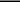 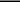 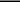 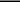 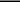 Fee paid previously with preliminary materials.Check box if any part of the fee is offset as provided by Exchange Act Rule 0‑11(a)(2) and identify the filing for which the offsetting fee was paid previously. Identify the previous filing by registration statement number, or the Form or Schedule and the date of its filing.Amount Previously Paid:Form, Schedule or Registration Statement No.:Filing Party:Date Filed: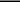 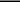 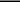 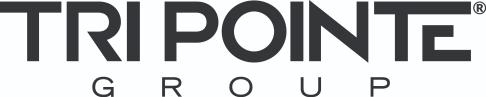 NOTICE OF ANNUAL MEETING OF STOCKHOLDERSTo the Stockholders:An annual meeting of stockholders (the "annual meeting") of TRI Pointe Group, Inc. ("TRI Pointe") will be held at 10:00 a.m. local time, on Friday, May 26, 2017, at our corporate offices, located at 19540 Jamboree Road, Suite 300, Irvine, California 92612. The annual meeting will be held for the following purposes:to elect the six nominees named in the proxy statement to serve on the Board of Directors until his or her successor is elected and qualified or until his or her earlier resignation, removal or death (Proposal No. 1);to approve, on a non-binding, advisory basis, the compensation of TRI Pointe's named executive officers (Proposal No. 2);to ratify the appointment of Ernst & Young LLP as TRI Pointe's independent registered public accounting firm for 2017 (Proposal No. 3); andto transact any other business that may properly come before the annual meeting or any adjourned or postponed session of the annual meeting.These items of business are more fully described in the proxy statement accompanying this notice. The Board of Directors recommends stockholders vote "FOR" the election of each of the six director nominees listed in Proposal No. 1 and "FOR" Proposal Nos. 2 and 3.All TRI Pointe stockholders are cordially invited to attend the annual meeting, although only those stockholders of record at the close of business on March 28, 2017 are entitled to receive notice of the annual meeting and to vote at the annual meeting and any adjournments or postponements of the annual meeting.WHETHER OR NOT YOU PLAN TO ATTEND THE ANNUAL MEETING IN PERSON, PLEASE COMPLETE, DATE, SIGN AND RETURN THE ENCLOSED PROXY CARD IN THE ENCLOSED POSTAGE-PAID ENVELOPE OR VOTE YOUR SHARES OF TRI POINTE COMMON STOCK BY CALLING THE TOLL-FREE TELEPHONE NUMBER OR BY USING THE INTERNET AS DESCRIBED IN THE INSTRUCTIONS INCLUDED WITH YOUR PROXY CARD AT YOUR EARLIEST CONVENIENCE.We are pleased to take advantage of the rules that allow companies to furnish their proxy materials via the Internet. As a result, this proxy statement was made available on the Internet and we mailed a Notice of Internet Availability of Proxy Materials containing instructions on how to access our proxy statement and annual report on or about April 14, 2017. The Notice of Internet Availability of Proxy Materials also contains instructions on how to request a paper copy of our proxy statement and annual report. TRI Pointe's proxy materials are available online at http://www.astproxyportal.com/ast/18094.By Order of the Board of Directors,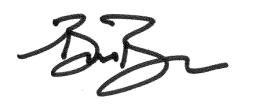 Bradley W. BlankSecretaryPlease vote your shares promptly. You can find instructions for voting on the enclosed proxy card.April 14, 2017- i -TABLE OF CONTENTSINFORMATION ABOUT THE ANNUAL MEETINGQUESTIONS AND ANSWERS ABOUT THE ANNUAL MEETING PROPOSAL NO. 1 ELECTION OF DIRECTORSPROPOSAL NO. 2 ADVISORY VOTE ON EXECUTIVE COMPENSATIONPROPOSAL NO. 3 RATIFICATION OF SELECTION OF INDEPENDENT REGISTERED PUBLIC ACCOUNTING FIRMBOARD OF DIRECTORSCORPORATE GOVERNANCECOMPENSATION DISCUSSION AND ANALYSISCOMPENSATION COMMITTEE REPORTOWNERSHIP OF OUR COMMON STOCKEQUITY COMPENSATION PLAN INFORMATIONEXECUTIVE COMPENSATIONDIRECTOR COMPENSATIONREPORT OF THE AUDIT COMMITTEEMANAGEMENTSECTION 16(a) BENEFICIAL OWNERSHIP REPORTING COMPLIANCE CERTAIN RELATIONSHIPS AND RELATED PARTY TRANSACTIONS AUDIT COMMITTEE MATTERSSTOCKHOLDER PROPOSALS FOR 2018 ANNUAL MEETING- ii -Page14911121317244041434453555658596162INFORMATION ABOUT THE ANNUAL MEETINGGeneral; Date; Time and Place; Purposes of the MeetingThe enclosed proxy is solicited on behalf of our Board of Directors for use at the annual meeting of stockholders of TRI Pointe Group, Inc. ("TRI Pointe," "we," "us" or the "Company") to be held at 10:00 a.m. local time, on Friday, May 26, 2017 or at any adjournments or postponements of the annual meeting, for the purposes set forth in this proxy statement and in the accompanying notice of annual meeting. The annual meeting will be held at our corporate offices, located at 19540 Jamboree Road, Suite 300, Irvine, California 92612.At the annual meeting, stockholders will be asked to:elect the six nominees named in this proxy statement to serve on our Board of Directors until his or her successor is elected and qualified or until his or her earlier resignation, removal or death (Proposal No. 1);approve, on a non-binding, advisory basis, the compensation of TRI Pointe's named executive officers (Proposal No. 2);ratify the appointment of Ernst & Young LLP as our independent registered public accounting firm for 2017 (Proposal No. 3); andtransact any other business that may properly come before the annual meeting or any adjourned or postponed session of the annual meeting.When this proxy statement refers to the "annual meeting," it is also referring to any adjourned or postponed session of the annual meeting, if it is determined by our Board of Directors to be necessary or appropriate.Electronic DeliveryIn accordance with the rules and regulations adopted by the Securities and Exchange Commission ("SEC"), we have elected to furnish the proxy materials to our stockholders via the Internet. We believe electronic delivery will expedite stockholders' receipt of materials, while lowering costs and reducing the environmental impact of the annual meeting by reducing printing and mailing of full sets of materials. This proxy statement was made available on the Internet and we mailed a Notice of Internet Availability of Proxy Materials (the "Notice") containing instructions on how to access the proxy materials on or about April 14, 2017. If a stockholder would like to receive a paper copy of the proxy materials, the Notice contains instructions on how to receive a paper copy.Record Date; QuorumHolders of record of our common stock at the close of business on March 28, 2017, the record date for the annual meeting, are entitled to receive notice of, and to vote at, the annual meeting and any adjourned or postponed session thereof. At the close of business on the record date, 159,047,862 shares of our common stock were outstanding and entitled to vote. Stockholders are entitled to one vote on each matter submitted to the stockholders for each share of our common stock held as of the record date.A quorum must be established in order for our stockholders to take action at the annual meeting. The presence at the meeting, in person or by proxy, of the holders of stock having a majority of votes that could be cast by the holders of all outstanding stock entitled to vote at the annual meeting will constitute aquorum. If a share is represented for any purpose at the annual meeting, it will be deemed present for purposes of determining whether a quorum exists. Abstentions and "broker non-votes" will be counted as present and entitled to vote for purposes of determining a quorum. If a quorum is present when the annual meeting is convened, the subsequent withdrawal of stockholders, even if less than a quorum remains after such withdrawal, will not affect the ability of the remaining stockholders to lawfully transact business.As of March 28, 2017, our directors and executive officers held approximately 1.9% of the shares entitled to vote at the annual meeting. See "Ownership of Our Common Stock."Solicitation of ProxiesWe will bear the entire cost of soliciting proxies from our stockholders. In addition to solicitation of proxies by mail, proxies may be solicited in person, by telephone or other electronic communications, such as emails or postings on our website by our directors, officers and employees, who will not receive additional compensation for these services. We have retained D.F. King & Co., Inc. to assist in the solicitation of proxies for a fee of $11,500 plus expenses. Banks, brokers and other nominees will be requested to forward soliciting material to beneficial owners of stock held of record by them, and we will reimburse those persons for their reasonable expenses in doing so.Adjournments and PostponementsAlthough it is not currently expected, if it is determined by our Board of Directors to be necessary or appropriate, the annual meeting may be adjourned or postponed. Notice will not be given of any such adjourned meeting if the date, time and place, if any, thereof and the means of remote communication, if any, by which stockholders and proxyholders may be deemed present in person and vote at such adjourned meeting are announced at the meeting at which the adjournment is taken. At the adjourned meeting, any business may be transacted which might have been transacted at the original meeting. If the adjournment is for more than 30 days, or if after the adjournment a new record date is fixed for the adjourned meeting, a notice of the adjourned meeting will be given to each stockholder of record entitled to vote at the adjourned meeting. If our Board of Directors fixes a new record date for determination of stockholders entitled to vote at an adjourned meeting, our Board of Directors will also fix as the record date for stockholders entitled to notice of such adjourned meeting the same or an earlier date as the record date determined for stockholders entitled to vote at the adjourned meeting.Attending the Annual MeetingAll stockholders, including stockholders of record and stockholders who hold their shares in "street name" through banks, brokers or other nominees, are invited to attend the annual meeting. Stockholders of record can vote in person at the annual meeting. To attend the annual meeting, stockholders of record need to bring a valid picture identification. If a stockholder holds shares in "street name" through an account with a bank, broker or other nominee, the holder will need to contact its bank, broker or other nominee and obtain a "legal proxy" from the bank, broker or other nominee and present the "legal proxy" and valid picture identification at the annual meeting, which "legal proxy" will serve as the stockholder's admission ticket. Cell phones must be turned off prior to entering the annual meeting. Cameras and video, audio or any other electronic recording devices will not be allowed in the meeting room during the annual meeting, except to the extent permitted by us. You can obtain directions to be able to attend the annual meeting and vote in person, by requesting them in writing or by telephone from us at the following address and telephone number: TRI Pointe Group, Inc., 19540 Jamboree Road, Suite 300, Irvine, California 92612, Attention: Investor Relations; Telephone: (949) 478-8696.- 2 -HouseholdingSEC rules allow delivery of a single document to households at which two or more stockholders reside. This procedure, referred to as "householding," reduces the volume of duplicate information received by stockholders, as well as our expenses. If a stockholder of record is eligible for householding, but it and other stockholders of record with which it shares an address receive multiple copies of the Notice, or if a stockholder of record holds stock in more than one account, and in either case the stockholder wishes to receive a single copy of the Notice for its household, it should notify our Corporate Secretary. If a stockholder participates in householding and wishes to receive a separate copy of the Notice, or does not wish to participate in householding and prefers to receive separate copies of the Notice in the future, it should notify our Corporate Secretary. A stockholder may notify our Corporate Secretary in writing at TRI Pointe Group, Inc., 19540 Jamboree Road, Suite 300, Irvine, California 92612, Attention: Corporate Secretary, or by telephone at (949) 438-1400.If a stockholder holds its shares through an intermediary that is utilizing householding and the stockholder wishes to receive separate copies of our annual report and proxy statement in the future, or if it is receiving multiple copies of our proxy materials and annual report and wishes to receive only one, it should contact its bank, broker, or other nominee record holder.- 3 -QUESTIONS AND ANSWERS ABOUT THE ANNUAL MEETINGThe following are some of the questions that stockholders may have about the annual meeting and answers to those questions. These questions and answers are not meant to be a substitute for the information contained in the remainder of this proxy statement, and this information is qualified in its entirety by the more detailed descriptions and explanations contained elsewhere in this proxy statement. We urge our stockholders to read this proxy statement in its entirety prior to making any decision.What proposals will be voted on at the annual meeting?Stockholders will vote on the following proposals:to elect the six nominees named in this proxy statement to serve on our Board of Directors until his or her successor is elected and qualified or until his or her earlier resignation, removal or death (Proposal No. 1);to approve, on a non-binding, advisory basis, the compensation of TRI Pointe's named executive officers (Proposal No. 2); andto ratify the appointment of Ernst & Young LLP as our independent registered public accounting firm for 2017 (ProposalNo. 3).How does our Board of Directors recommend stockholders vote?Our Board of Directors recommends that stockholders vote:"FOR" the election of each of the six nominees to our Board of Directors until his or her successor is elected and qualified or until his or her earlier resignation, removal or death (Proposal No. 1);"FOR" the approval, on an advisory basis, of the compensation of TRI Pointe's named executive officers (Proposal No. 2); and"FOR" the ratification of the appointment of Ernst & Young LLP as our independent registered public accounting firm for 2017 (Proposal No. 3).Questions With Respect to the Election of Directors (Proposal No. 1)What vote is required for election of directors?Our Bylaws provide for majority voting in uncontested director elections. Uncontested director elections are defined as any meeting of stockholders at which directors are to be elected and the number of nominees does not exceed the number of directors to be elected. The election of directors at the annual meeting will be an uncontested director election, as defined. Therefore, each nominee for election as a director will be elected at the annual meeting if the number of votes cast "FOR" the nominee's election exceeds the number of votes cast "AGAINST" the nominee's election. Abstentions and "broker non-votes" will not be counted as votes cast and will not affect the outcome with regard to this proposal. There is no cumulative voting in the election of directors.4 -What if a stockholder returns a proxy but does not indicate how the shares should be voted with respect to Proposal No. 1?If a stockholder submits a properly executed proxy to us but the proxy does not indicate how it should be voted on this proposal, the shares subject to the proxy will be voted "FOR" the election of each of the six nominees named in this proxy statement to our Board of Directors.What if a stockholder returns a proxy but instructs the proxy holder to abstain with respect to one or more nominees?If a stockholder submits a properly executed proxy to us and instructs the proxy holder to abstain with respect to one or more nominees, the shares subject to the proxy will not be voted for or against that nominee or those nominees and will be voted "FOR" or "AGAINST" the remaining nominee(s), if any, as indicated on the proxy.What if a stockholder is a beneficial owner of shares held in "street name" and fails to provide voting instructions with respect to Proposal No. 1?If a stockholder is the beneficial owner of shares held in "street name" through its bank, broker or other nominee, the bank, broker or other nominee will typically be prohibited from voting in its discretion on this proposal with respect to that stockholder's shares and these "broker non-votes" will not affect the outcome of the election.Questions With Respect to the Advisory Vote on Executive Compensation (Proposal No. 2)What vote is required to approve the advisory vote on executive compensation?Pursuant to our Bylaws, this proposal requires the affirmative vote of the holders of stock having a majority of the votes that could be cast by the stockholders entitled to vote on the proposal that are present in person or by proxy at the annual meeting.What if a stockholder returns a proxy but does not indicate how the shares should be voted with respect to Proposal No. 2?If a stockholder submits a properly executed proxy to us but the proxy does not indicate how it should be voted on this proposal, the shares subject to the proxy will be voted "FOR" the adoption of the resolution approving the compensation of our named executive officers.What if a stockholder returns a proxy but instructs the proxy holder to abstain with respect to Proposal No. 2?If a stockholder submits a properly executed proxy to us and the proxy instructs the proxy holder to abstain from voting on this proposal, the shares subject to the proxy will not be voted, and will have the effect of a vote "AGAINST", with regard to this proposal.What if a stockholder is a beneficial owner of shares held in "street name" and fails to provide voting instructions with respect to Proposal No. 2?If a stockholder is the beneficial owner of shares held in "street name" through its bank, broker or other nominee, the bank, broker or other nominee will typically be prohibited from voting in its5 -discretion on this proposal with respect to that stockholder's shares and these "broker non-votes" will not affect the outcome of the vote on this proposal.Questions With Respect to the Ratification of the Appointment of Auditors (Proposal No. 3)What vote is required to approve the ratification of the appointment of auditors?Pursuant to our Bylaws, this proposal requires the affirmative vote of the holders of stock having a majority of the votes that could be cast by the stockholders entitled to vote on the proposal that are present in person or by proxy at the annual meeting.What if a stockholder returns a proxy but does not indicate how the shares should be voted with respect to Proposal No. 3?If a stockholder submits a properly executed proxy to us but the proxy does not indicate how it should be voted on this proposal, the shares subject to the proxy will be voted "FOR" the ratification of the appointment of Ernst & Young LLP as our independent registered public accounting firm for 2017.What if a stockholder returns a proxy but instructs the proxy holder to abstain with respect to Proposal No. 3?If a stockholder submits a properly executed proxy to us and the proxy instructs the proxy holder to abstain from voting on this proposal, the shares subject to the proxy will not be voted, and will have the effect of a vote "AGAINST", with regard to this proposal.What if a stockholder is a beneficial owner of shares held in "street name" and fails to provide voting instructions with respect to Proposal No. 3?If a stockholder is the beneficial owner of shares held in "street name" through its bank, broker or other nominee, the bank, broker or other nominee will typically have the authority to exercise its voting discretion to vote on this proposal.General QuestionsHow can stockholders cast their vote?Stockholders may vote in one of the following ways:by using the toll-free number shown on the proxy card (or voting instruction card if a stockholder received its proxy materials by mail from a bank, broker or other nominee);by visiting the website shown on the proxy card (or voting instruction card) to submit a proxy via the Internet;by completing, signing, dating and returning the enclosed proxy card (or voting instruction card) in the enclosed postage-paid envelope; orby attending the annual meeting and voting their shares.6 -If a stockholder is not going to attend the annual meeting, should that stockholder return its proxy card or otherwise vote its shares?Yes. Returning the proxy card (or voting instruction card if a stockholder received its proxy materials by mail from a bank, broker or other nominee) or voting by calling the toll-free number shown on the proxy card (or voting instruction card) or visiting the website shown on the proxy card (or voting instruction card) to submit a proxy via the Internet ensures that the shares will be represented and voted at the annual meeting, even if the stockholder will be unable to, or does not, attend.If a stockholder's shares are held in "street name" through its bank, broker or other nominee, will that bank, broker or other nominee vote those shares?Banks, brokers or other nominees will not vote shares of a stockholder with respect to Proposal Nos. 1 and 2 unless the stockholder instructs its bank, broker or other nominee how to vote. A stockholder should follow the directions on the voting instruction card provided by its bank, broker or other nominee regarding how to instruct its bank, broker or other nominee to vote its shares. If a stockholder does not provide its bank, broker or other nominee with instructions, under New York Stock Exchange ("NYSE") rules, that bank, broker or other nominee will not be authorized to vote with respect to Proposal Nos. 1 and 2, but may vote in its discretion with respect to Proposal No. 3.Can a stockholder change or revoke its proxy after mailing its proxy card?Yes. If a stockholder has properly completed and submitted its proxy card, that stockholder can change or revoke its proxy vote in any of the following ways:by filing with our Corporate Secretary an instrument in writing revoking the proxy;by filing with our Corporate Secretary a duly executed proxy bearing a later date;by logging onto the website specified on the proxy card (or voting instruction card if a stockholder received its proxy materials by mail from a bank, broker or other nominee) in the same manner a stockholder would to submit its proxy electronically or by calling the toll-free number specified on the proxy card (or voting instruction card) prior to the annual meeting, in each case if the stockholder is eligible to do so, and following the instructions on the proxy card (or voting instruction card); orby attending the annual meeting and voting in person.Simply attending the annual meeting will not revoke a proxy. In the event of multiple online or telephone proxies by a stockholder, each proxy will supersede any earlier dated proxy and the proxy bearing the latest date will be deemed to be the final proxy of that stockholder unless that proxy is revoked.If a stockholder holds shares in "street name" through its bank, broker or other nominee, and has directed that person to vote its shares, it should instruct that person to change its vote, or if, in the alternative, a stockholder holding shares in "street name" wishes to vote in person at the annual meeting, the stockholder must obtain a "legal proxy" from the bank, broker or other nominee and present the "legal proxy" at the annual meeting.- 7 -What should stockholders do now?After carefully reading and considering the information contained in this proxy statement, stockholders should complete their proxies or voting instruction cards as soon as possible so that their shares will be represented and voted at the annual meeting. Stockholders should follow the instructions set forth on the enclosed proxy card (or on the voting instruction card provided by the record holder if their shares are held in the name of a bank, broker or other nominee).Who can answer my questions?If you have any questions about the annual meeting, need assistance in voting your shares or need additional copies of this proxy statement or the proxy card (or voting instruction card if you received your proxy materials from a bank, broker or other nominee), you should contact:D.F. King & Co., Inc.48 Wall Street, 22nd floorNew York, New York 10005864-5059 (Toll Free)269-5550 (Call Collect)orTRI Pointe Group, Inc.19540 Jamboree Road, Suite 300Irvine, California 92612Attention: Investor RelationsTelephone: (949) 478-8696- 8 -PROPOSAL NO. 1ELECTION OF DIRECTORSAll of our directors are elected annually at the annual meeting of stockholders. Stockholders are requested to elect the six nominees named in this proxy statement to serve on our Board of Directors until his or her successor is elected and qualified or until his or her earlier resignation, removal, or death.The names of the six nominees for director and their current positions and offices with us are set forth below. Each of the nominees is now a director. Detailed biographical information regarding each of these nominees is provided in "Board of Directors—Director Nominees." The Nominating and Corporate Governance Committee of our Board of Directors has reviewed the qualifications of each of the nominees and has recommended to our Board of Directors that each nominee be submitted to a vote at the annual meeting.All of the nominees for election have consented to being named in this proxy statement and to serve if elected. If any nominee is unable or unwilling to serve, our Board of Directors may designate a substitute nominee or reduce the size of our Board of Directors. If our Board of Directors designates a substitute nominee, proxies may be voted for that substitute nominee. Our Board of Directors knows of no reason why any nominee will be unable or unwilling to serve if elected. Listed below are the six nominees for election as a director at the annual meeting.Required VoteEach nominee for election as a director will be elected if the number of votes cast "FOR" the nominee's election exceeds the number of votes cast "AGAINST" the nominee's election. Abstentions and "broker non-votes" will not be counted as votes cast and will not affect the outcome with regard to this proposal. There is no cumulative voting in the election of directors.Director Resignation PolicyUnder our director resignation policy, any incumbent director who is not re-elected must promptly tender a written offer of resignation as a director. The Nominating and Corporate Governance Committee will consider the resignation offer and recommend to the Board of Directors whether to accept or reject the resignation offer, or whether other action should be taken. In determining whether to recommend that the Board of Directors accept any resignation offer, the Nominating and Corporate Governance Committee will be entitled to consider all factors believed relevant by the Nominating and Corporate Governance Committee's members, including, but not limited to: (i) any stated or perceived reasons for the director not receiving a majority vote, (ii) any alternatives for curing the underlying cause of the votes against,the director's tenure, (iv) the director's qualifications, (v) the director's past and expected future contributions to the Board of Directors, andthe overall composition of the Board of9 -Directors, including whether accepting the resignation would cause us to fail to meet any applicable SEC or NYSE requirements or violate any of our material agreements.In determining what action to recommend or take regarding a director's resignation, each of the Nominating and Corporate Governance Committee and the Board of Directors may consider a range of alternatives as it deems appropriate, including (i) accepting the resignation offer, (ii) rejecting the resignation offer, (iii) rejecting the resignation offer to allow the director to remain on the Board of Directors but agreeing that the director will not be nominated for re-election to the Board of Directors at the next election of directors, (iv) deferring acceptance of the resignation offer until the Board of Directors can find a replacement director with the necessary qualifications to fill the vacancy that accepting the resignation offer would create, or (v) deferring acceptance of the resignation offer if the director can cure the underlying cause for not receiving a majority vote within a specified period of time.The Board of Directors will act on the Nominating and Corporate Governance Committee's recommendation within 90 days following the certification of the stockholder vote. In deciding whether to accept the resignation offer, the Board of Directors will consider the factors considered by the Nominating and Corporate Governance Committee and any additional information and factors the Board of Directors believes to be relevant. If the Board of Directors accepts a director's resignation offer pursuant to this process, the Nominating and Corporate Governance Committee will recommend to the Board of Directors and the Board of Directors will thereafter determine whether to fill such vacancy or reduce the size of the Board of Directors. Any director who tenders his or her resignation pursuant to this provision will not participate in the proceedings of either the Nominating and Corporate Governance Committee or the Board of Directors with respect to his or her own resignation offer. If other directors who are members of the Nominating and Corporate Governance Committee did not receive a majority vote in the same uncontested election of directors, so that a quorum of the Nominating and Corporate Governance Committee cannot be achieved, then the other independent directors on the Board of Directors who received a majority of votes cast in that election will consider such resignation offer and recommend to the Board of directors whether to accept or reject the resignation offer, or whether other action should be taken, regarding the resignation of each director who did not receive a majority vote.Our Board of Directors recommends that stockholders vote "FOR" the election of each of the six nominees to our Board of Directors.- 10 -PROPOSAL NO. 2ADVISORY VOTE ON EXECUTIVE COMPENSATIONWe are required by the Securities Exchange Act of 1934, as amended ("Exchange Act") to provide our stockholders with the opportunity to approve, on a non-binding, advisory basis, the compensation of our named executive officers ("NEOs"). At our 2014 annual meeting of stockholders, more than 99.5% of the votes cast were voted for approval, on an advisory basis, of the compensation of our NEOs and approximately 66.4% of the votes cast were voted for every three years as the frequency of future advisory votes to approve the compensation of our NEOs. At this annual meeting, we are asking our stockholders to approve, on a non-binding, advisory basis, the following resolution:RESOLVED, that the stockholders of TRI Pointe Group, Inc. approve, on an advisory basis, the compensation of the company's named executive officers, as disclosed pursuant to Item 402 of Regulation S-K, including the Compensation Discussion and Analysis, compensation tables and narrative discussion set forth in the company's 2017 proxy statement.We encourage stockholders to review the Compensation Discussion and Analysis, the compensation tables and the related narrative disclosures in this proxy statement. We believe that our success is attributable in substantial part to our talented and committed executives. Therefore, we have designed our executive compensation program to achieve the following objectives:align the interests of our executive officers with those of our stockholders and motivate executive officers to grow long-term stockholder value;reinforce our pay for performance culture by aligning the compensation realized by our executive officers with the achievement of company goals;provide a total compensation opportunity that allows us to attract, retain and motivate talented executive officers; anduse incentive compensation to promote desired behavior without encouraging unnecessary risk-taking.Although this proposal is non-binding, the Board of Directors values the views of our stockholders. The Board of Directors and the Compensation Committee will review the results of the vote when determining future executive compensation arrangements.Required VoteThis proposal must be approved by the affirmative vote of the holders of stock having a majority of the votes that could be cast by stockholders entitled vote on the proposal that are present in person or by proxy at the annual meeting. Abstentions will be treated as being present and entitled to vote, and will have the effect of a vote against, with regard to this proposal. "Broker non-votes" will not be treated as shares entitled to vote on the proposal and will not affect the outcome with regard to this proposal.Our Board of Directors recommends that stockholders vote "FOR" the adoption of the resolution approving the compensation of our NEOs.- 11 -PROPOSAL NO. 3RATIFICATION OF SELECTION OF INDEPENDENT REGISTERED PUBLIC ACCOUNTING FIRMThe Audit Committee has approved the appointment of Ernst & Young LLP as our independent registered public accounting firm for the fiscal year ending December 31, 2017 and has further recommended that our Board of Directors submit the selection of our independent registered public accounting firm for ratification by stockholders at the annual meeting. Ernst & Young LLP has served as our independent registered public accounting firm since 2009. Representatives of Ernst & Young LLP are expected to be present at the annual meeting. They will have an opportunity to make a statement if they so desire and will be available to respond to appropriate questions.None of our Bylaws, our Certificate of Incorporation, or any other governing documents or applicable law requires stockholder ratification of the selection of Ernst & Young LLP as our independent registered public accounting firm. However, our Board of Directors is submitting the selection of Ernst & Young LLP to stockholders for ratification as a matter of good corporate practice. If the stockholders fail to ratify the selection, the Audit Committee will reconsider whether or not to retain Ernst & Young LLP, but may, nonetheless, retain Ernst & Young LLP as our independent registered public accounting firm. Even if the selection is ratified, the Audit Committee, in its discretion, may change the appointment at any time if it determines that such a change would be in the best interest of stockholders. For information concerning fees billed to us for the fiscal years ended December 31, 2015 and 2016, see "Audit Committee Matters – Independent Registered Public Accounting Firm Fees."Required VoteThis proposal must be approved by the affirmative vote of the holders of stock having a majority of the votes that could be cast by stockholders entitled to vote on the proposal that are present in person or by proxy at the annual meeting. Abstentions will be treated as being present and entitled to vote, and will have the effect of a vote against, with regard to this proposal. This proposal is considered "routine," therefore banks, brokers or other nominees may exercise their voting discretion in the absence of specific instructions with regard to this proposal.Our Board of Directors recommends that stockholders vote "FOR" the ratification of the appointment of Ernst & Young LLP as our independent registered public accounting firm for 2017.- 12 -BOARD OF DIRECTORSComposition of our Board of DirectorsOur Certificate of Incorporation provides that the authorized number of directors shall not be fewer than three and shall be fixed from time to time solely by resolution adopted by affirmative vote of a majority of directors then in office. Our Board of Directors currently consists of six directors.On March 27, 2017, Messrs. Barry S. Sternlicht and Christopher D. Graham notified the Corporate Secretary of their decision to resign from our Board of Directors effective immediately. These resignations followed the previously announced sale by VIII/TPC Holdings, L.L.C., a fund affiliated with Starwood Capital Group ("Starwood Fund"), of its shares of common stock of the Company in an underwritten offering.Prior to their resignations, Mr. Sternlicht served as the Chairman of the Board and the Chair of the Nominating and Corporate Governance Committee, and Mr. Graham served as a member of both the Audit Committee and the Executive Land Committee.In connection with the creation of these vacancies, effective March 29, 2017, the Board of Directors appointed Mr. Gilbert to serve as the independent Chairman of the Board. In addition, (i) Ms. Moore was appointed to serve as a member of the Audit Committee, (ii) Mr. Gilbert was appointed to serve as the Chair of the Nominating and Corporate Governance Committee, (iii) Mr. Rogers was appointed to serve as a member of the Nominating and Corporate Governance Committee, and (iv) Mr. Burrows was appointed to serve as a member of the Executive Land Committee. The Board of Directors also determined to decrease the size of our Board of Directors to six directors.Pursuant to our employment agreement with Mr. Bauer, we have agreed that while he is employed under that agreement, we will nominate him for re-election as a member of our Board of Directors. See "Executive Compensation – Employment Agreements and Performance-Based RSU Awards."Director NomineesThe nominees for election to our Board of Directors, together with biographical information furnished by each of them and information regarding each nominee's qualifications, are set forth below. There are no family relationships among our executive officers and directors.DOUGLAS F. BAUER, 56, has served as our Chief Executive Officer and as a member of our Board of Directors since January 30, 2013. He was a member of TRI Pointe Homes, LLC's ("TPH LLC") board of managers prior to its conversion into a corporation. Prior to forming TPH LLC in April 2009, from 1989 to 2009, Mr. Bauer served in several capacities, including most recently the President and Chief Operating Officer, for William Lyon Homes, a homebuilding company whose common stock was listed on the NYSE from 1999 until the company was taken private in 2006. His prior titles at William Lyon Homes also included Chief Financial Officer and, prior thereto, President of its Northern California Division. Prior to his 20-year tenure at William Lyon Homes, Mr. Bauer spent seven years at Security Pacific National Bank in Los Angeles, California in various financial positions. Mr. Bauer has more than 28 years of experience in the real estate finance, development and homebuilding industry. Mr. Bauer has been involved in both legislative efforts and community enhancement programs through his involvement in the California Building Industry Association and HomeAid Orange County, a charitable organization with the mission of building or renovating shelters for the temporarily homeless, which serves individuals and families who find themselves without shelter due to such factors as domestic violence, job loss, catastrophic illness and crisis pregnancy. Mr. Bauer received his B.A. from the University of Oregon and- 13 -later received his M.B.A. from the University of Southern California. As our Chief Executive Officer, Mr. Bauer has intimate knowledge of our business and operations, and he provides our Board of Directors with extensive experience in real estate finance, operations and development, as well as a familiarity with the workings of the homebuilding industry.LAWRENCE B. BURROWS, 64, has served as a member of our Board of Directors since July 7, 2014. Mr. Burrows served as an executive officer of the Weyerhaeuser Company from 2008 through 2013, when he retired after 25 years with the company. He was Senior Vice President of Wood Products for Weyerhaeuser Company from 2010 through 2013. From 2008 to 2010, Mr. Burrows was President and Chief Executive Officer of Weyerhaeuser Real Estate Company ("WRECO"). Prior to becoming WRECO's President and Chief Executive Officer, he served as President of Winchester Homes, a WRECO subsidiary, from 2003 to 2008. Before joining Weyerhaeuser Company and WRECO, Mr. Burrows was a real estate consultant and developer. Mr. Burrows served on the Board of Habitat for Humanity, Seattle/King County, and HomeAid of Northern Virginia. Currently, he is a Senior Planning Fellow at the Edward J. Bloustein School of Planning and Public Policy, Rutgers University, and an officer and Treasurer of the non-profit Chesapeake Multi-Cultural Center. Mr. Burrows earned a B.A. from Rutgers University, a Masters in City Planning from the University of Pennsylvania, and is a graduate of the Wharton School of Business Advanced Management Program. He is the author of Growth Management: Issues, Techniques and Policy Implications, published by the Center for Urban Policy Research at Rutgers University. Our Board of Directors believes that Mr. Burrows' experience in real estate development and homebuilding is a tremendous benefit to our Board of Directors.DANIEL S. FULTON, 68, has served as a member of our Board of Directors since July 7, 2014. Mr. Fulton served as President, Chief Executive Officer and a member of the board of directors of Weyerhaeuser Company from 2008 through 2013, when he retired after nearly 38 years with the company. Prior to becoming Weyerhaeuser Company's Chief Executive Officer, Mr. Fulton served as the President and Chief Executive Officer of WRECO from 2001 to 2008. During Mr. Fulton's tenure as Weyerhaeuser Company's Chief Executive Officer, he was a member of the Business Roundtable (BRT), where he served as the chair of the BRT Housing Subcommittee, and served on the boards of a number of industry associations, including NAFO (the National Alliance of Forest Owners), NAREIT (National Association of Real Estate Investment Trusts), SFI (Sustainable Forest Initiative) and the AF&PA (American Forest and Paper Association). Mr. Fulton is the past chair of the Washington Roundtable, where he continues as a member, and is the past chair of the Policy Advisory Board of the Joint Center for Housing Studies at Harvard University, where he continues to serve as an Executive Fellow. Mr. Fulton is a director of Saltchuk Resources, a privately-owned company primarily engaged in transportation and distribution, and a member of the Advisory Board for the Foster School of Business at the University of Washington. He is also a director of Green Diamond Resource Company, a privately-held, Seattle-based timber company. Mr. Fulton graduated with a B.A. in economics from Miami University (Ohio) in 1970. He received an M.B.A. in finance from the University of Washington in 1976, and he completed the Stanford University Executive Program in 2001. From 1970 to 1974, he served on active duty as an officer in the U.S. Navy Supply Corps. Our Board of Directors believes that Mr. Fulton's extensive experience in real estate finance and development, along with his executive and leadership experience, makes him a valuable contributor to our Board of Directors.STEVEN J. GILBERT, 70, has served as a director on our Board of Directors since January 30, 2013. Mr. Gilbert is Chairman of the Board of Gilbert Global Equity Partners, L.P., a billion dollar private equity fund and has served in this capacity since 1998. He is also a director of Fairholme Funds (Nasdaq: FAIRX), an open-end investment company; Senior Advisor to Continental Grain; a director of MBIA, Inc., (NYSE: MBI) and Oaktree Capital Group (NYSE: OAK); and is the Lead Independent Director of the Empire State Realty Trust (NYSE: ESRT). He is Vice Chairman of MidOcean Equity- 14 -Partners, LP, and served as the Vice Chairman of Stone Tower Capital from January 2007 until April 2012 and as the Senior Managing Director and Chairman of Sun Group (USA) until 2009. From 1992 to 1997 he was a Founder and Managing General Partner of Soros Capital L.P., the principal venture capital and leveraged transaction entity of the Quantum Group of Funds, and a principal Advisor to Quantum Industrial Holdings Ltd. From 1988 to 1992, he was the Managing Director of Commonwealth Capital Partners, L.P., a private equity investment firm. Prior to that, from 1984 to 1988, Mr. Gilbert was the Managing General Partner of Chemical Venture Partners (now J. P. Morgan Capital Partners), which he founded. Mr. Gilbert was admitted to the Massachusetts Bar in 1970 and practiced law at Goodwin Procter & Hoar in Boston, Massachusetts. He was an associate in corporate finance at Morgan Stanley & Co. from 1972 to 1976, a Vice President at Wertheim & Co., Inc. from 1976 to 1978 and a Managing Director at E. F. Hutton International from 1978 to 1980. Mr. Gilbert was recently Chairman of the Board of Dura Automotive Systems, Inc., Chairman of CPM Holdings, True Temper Sports and a Director of J. O. Hambro Capital Management Group and the Asian Infrastructure Fund. Previously, Mr. Gilbert has been a Director of numerous companies, including Montpelier Re, Olympus Trust, Office Depot, Inc., Funk & Wagnalls, Inc., Parker Pen Limited, Piggly Wiggly Southern, Inc., Coast Community News, Inc., GTS-Duratek, Magnavox Electronic Systems Company, UroMed Corporation, Star City Casino Holdings, Ltd., Katz Media Corporation, Airport Group International, Batavia Investment Management, Ltd., Affinity Financial Group, Inc., ESAT Telecom, Ltd., Colep Holding, Ltd., NFO Worldwide, Terra Nova (Bermuda) Holdings, Limited and Veritas-DCG. He was the principal owner, Chairman and Chief Executive Officer of Lion's Gate Films from 1980 to 1984. Mr. Gilbert is a member of the Council on Foreign Relations and the Global Agenda Council on Capital Flows of the World Economic Forum and a member of the Board of Governors of the Lauder Institute. Mr. Gilbert received his B.A. from the Wharton School at the University of Pennsylvania, his J.D. from the Harvard Law School and his M.B.A. from the Harvard Graduate School of Business. Mr. Gilbert provides our Board of Directors with vast investment management and leadership experience, and his prior and current service as a director of numerous publicly-held companies allows him to make valuable contributions to our Board of Directors.CONSTANCE B. MOORE, 61, has served as a member of our Board of Directors since July 7, 2014. She has served as a director of Civeo Corporation (NYSE: CVEO) since June 2014. Ms. Moore served as a Director of BRE Properties, Inc. (NYSE: BRE) from September 2002 until BRE was acquired in April 2014. Ms. Moore served as President and Chief Executive Officer of BRE from January 2005 until April 2014, served as President and Chief Operating Officer from January 2004 until December 2004 and served as Executive Vice President & Chief Operating Officer from September 2002 to December 2003. Ms. Moore has more than 35 years of experience in the real estate industry. Prior to joining BRE in 2002, she was a managing director of Security Capital Group & Affiliates. From 1993 to 2002, Ms. Moore held several executive positions with Security Capital Group, including co-chairman and chief operating officer of Archstone Communities Trust.Ms. Moore holds an M.B.A. from the University of California, Berkeley, Haas School of Business and a bachelor's degree from San Jose State University. In 2009, she served as chair of the NAREIT. Currently, she is the chair of the Fisher Center for Real Estate and Urban Economics Policy Advisory Board at UC Berkeley, a Governor and a Trustee of the Urban Land Institute and serves on the Board of the Urban Land Institute Foundation, serves on the board of Bridge Housing Corporation, serves on the board of the Haas School of Business at UC Berkeley, serves on the board of the Tower Foundation at San Jose State University and is a Trustee for the City of Hope in Duarte, California. Our Board of Directors believes that Ms. Moore provides it with significant leadership and real estate management experience.THOMAS B. ROGERS, 77, has served as a director of our Board of Directors since January 30, 2013. Until his retirement in January 2009, Mr. Rogers served as Executive Vice President in charge of City National Bank's Southern Region. In that position, he oversaw the delivery of commercial banking, private client and wealth management services to clients throughout Orange County, the greater San- 15 -Diego area and the Inland Empire. Before joining City National Bank in 2000, Mr. Rogers served for eight years as Senior Vice President and Treasurer of The Irvine Company. Prior to that, Mr. Rogers spent more than 25 years with two major financial institutions. Specifically, he served as Executive Vice President and Division Administrator of Security Pacific National Bank's Real Estate Industries Group, Southern Division, and prior to that was Senior Vice President and Chief Credit Officer for Security Pacific's California Corporate Group. His previous banking career also included 15 years with the National Bank of Detroit in corporate lending assignments. In his retirement, Mr. Rogers serves as Chairman of the Board of Directors of Plaza Bancorp and Plaza Bank, a community business bank located in Irvine, California. He was appointed to the board of Plaza Bank in June 2009 and elected Chairman in December 2009. He also serves on the Board of Directors of Memorial Health Services, a not for profit, five hospital, integrated healthcare organization headquartered in Fountain Valley, California.Mr. Rogers received his B.A. in Business Administration from Eastern Michigan University, attended graduate school at Wayne State University in Detroit, and completed the curriculum of the Graduate School of Banking at the University of Wisconsin in Madison and the National Commercial Lending School at the University of Oklahoma. Mr. Rogers provides our Board of Directors with a wealth of financial management knowledge, and his extensive executive and leadership experience makes him a valuable contributor to our Board of Directors.Qualifications and Characteristics for DirectorsOur Board of Directors believes that the Board, as a whole, should possess a combination of skills, professional experience and diversity of backgrounds necessary to oversee our business. In addition, our Board of Directors believes there are certain attributes every director should possess, including high personal and professional ethical standards, practical wisdom, mature judgment and integrity. Our Board of Directors seeks out, and our Board of Directors is comprised of, individuals whose background and experience complement those of our other directors. Accordingly, our Board of Directors and the Nominating and Corporate Governance Committee consider the qualifications of directors and director candidates individually and in the broader context of our Board of Directors' overall composition and our current and future needs. Our Board of Directors believes that each director nominee possesses the qualities and experience that our Board of Directors and the Nominating and Governance Committee believe are important, as described in further detail below in the section entitled "Corporate Governance—Committees of our Board of Directors—Nominating and Corporate Governance Committee."In determining to nominate Messrs. Burrows and Fulton, our Board of Directors considered their prior service as executive officers of WRECO, with which we completed a merger transaction in July 2014, and WRECO's former parent, Weyerhaeuser Company, a large publicly traded company that is not affiliated with TRI Pointe. Messrs. Burrows and Fulton ceased serving as executive officers of WRECO more than five years ago in 2010 and 2008, respectively, and ceased serving as executive officers of Weyerhaeuser Company in 2013, the year before they were appointed to our Board of Directors. Moreover, following the WRECO merger transaction, the senior management of TRI Pointe remained in place and WRECO's principal executive and financial officers departed and were replaced by executive officers of TRI Pointe. The senior leaders of WRECO's homebuilding subsidiaries now report to TRI Pointe's senior executive team. Thus, in determining to nominate Messrs. Burrows and Fulton, our Board of Directors concluded that Messrs. Burrows and Fulton had no substantial connections to WRECO's management that would impact their ability to exercise independent judgment. Our Board of Directors also concluded that their extensive real estate industry experience, which includes experience in homebuilding, real estate finance and development, make Messrs. Burrows and Fulton valuable contributors to the Board of Directors.- 16 -CORPORATE GOVERNANCECorporate Governance HighlightsSeparate independent Chairman of our Board of Directors and Chief Executive Officer ("CEO")All directors are independent under NYSE standards, except CEOAudit, Compensation and Nominating and Corporate Governance Committees are each composed solely of independent directorsAnnual election of directorsMajority voting in uncontested director electionsDirector resignation policy requiring incumbent directors who are not re-elected to tender promptly a written offer of resignationStock ownership guidelines for our directors and executive officersPolicy for recoupment of executive officer incentive based compensation in the event of certain restatements of our financial resultsRegular executive sessions of independent directorsDirector IndependenceOur Board of Directors has determined that five of its directors, Ms. Moore and Messrs. Burrows, Fulton, Gilbert, and Rogers, constituting a majority of directors, satisfy the listing standards for independence of the NYSE and Rule 10A‑3 under the Exchange Act.The non-management directors meet regularly in executive sessions outside the presence of management, and Mr. Gilbert, as Chairman of our Board of Directors, currently presides at all executive sessions of the non-management directors.Leadership Structure of our Board of DirectorsOur Corporate Governance Guidelines provide that our Board of Directors is free to select a Chairman in the manner it considers to be in our best interest and that the roles of Chairman of our Board of Directors and Chief Executive Officer may be filled by a single individual or two different persons. In 2014, our Board of Directors amended our Bylaws to provide that the position of Chairman of our Board of Directors is not an officer position. This provides our Board of Directors with flexibility to decide what leadership structure is in our best interests at any point in time. Currently, two different persons serve in these roles: Mr. Gilbert serves as Chairman of our Board of Directors and Mr. Bauer serves as Chief Executive Officer. At this time, our Board of Directors has determined that having Mr. Gilbert serve as Chairman of our Board of Directors and Mr. Bauer serve as Chief Executive Officer is in our best interest, as it allows Mr. Gilbert to focus on the effectiveness of our Board of Directors and oversight of our senior management team while Mr. Bauer focuses on executing our strategy and managing our business. In the future, however, our Board of Directors may determine that it is in our best interest to have a single individual serve as both Chairman of our Board of Directors and Chief Executive Officer.- 17 -Role of our Board of Directors in Risk OversightOne of the key functions of our Board of Directors is informed oversight of the risk management process. Our Board of Directors administers this oversight function directly, with support from three of its standing committees—the Audit Committee, the Compensation Committee and the Nominating and Corporate Governance Committee, each of which addresses risks specific to its respective areas of oversight. The full Board of Directors monitors risks through regular reports from each of the committee chairs, and is apprised of particular risk management matters in connection with its general oversight and approval of corporate matters. In connection with its reviews of our operations and corporate functions, our Board of Directors addresses the primary risks associated with those operations and corporate functions. In addition, our Board of Directors reviews the risks associated with our business strategies periodically throughout the year as part of its consideration of undertaking any such business strategies.In connection with its risk management role, the Audit Committee considers and discusses with management our major financial risk exposures and the steps management takes to monitor and control these exposures. The Audit Committee oversees the policies and processes relating to financial statements, financial reporting processes, compliance and auditing, as well as the guidelines, policies and processes for monitoring and mitigating related risks. The Audit Committee also monitors compliance with legal and regulatory requirements, in addition to oversight of the performance of our internal audit function. The Compensation Committee assesses and monitors whether any of our compensation policies and programs have the potential to encourage excessive risk-taking and reviews and discusses, at least annually, the relationship between risk management policies and practices, business strategy and our compensation policies and programs. Based on this oversight approach, we do not believe that our present employee compensation policies and programs are likely to have a material adverse effect on us. The Nominating and Corporate Governance Committee provides oversight with respect to corporate governance and ethical conduct and monitors the effectiveness of our Corporate Governance Guidelines, including whether such guidelines are successful in preventing illegal or improper liability-creating conduct. In performing their respective functions, each committee has full access to management, as well as the ability to engage advisors.It is neither feasible nor desirable to attempt to monitor or eliminate all risk. Accordingly, we necessarily face, and will continue to face, a variety of risks in the conduct of our business and there can be no assurance that our Board of Directors and committees' oversight will be effective in identifying and addressing all material risks. The foregoing description of the role of our Board of Directors in risk oversight does not express or imply any additional or special duties, the duties of directors being only those prescribed by applicable law.Meetings of our Board of DirectorsOur Board of Directors held six meetings during fiscal year 2016. Each member of our Board of Directors attended 75% or more of the aggregate number of meetings of the Board of Directors, and of the committees on which he or she was serving, held during fiscal year 2016. In accordance with our Corporate Governance Guidelines, we invite and generally expect our directors to attend the annual meeting. Six members of our Board of Directors attended the 2016 annual meeting of stockholders.Committees of our Board of DirectorsOur Bylaws permit our Board of Directors to designate one or more committees, including (i) an Audit Committee, (ii) a Compensation Committee and (iii) a Nominating and Corporate Governance Committee. The current members of each of these committees are set forth in the following table:- 18 -The Audit, Compensation, and Nominating and Corporate Governance committees each have a written charter that is available on our website at www.tripointegroup.com in the Corporate Governance—Governance Documents section of the Investors webpage. We also have an Executive Land Committee, composed of Messrs. Burrows, Fulton and Gilbert, which reviews and approves land acquisitions or dispositions with a purchase price greater than $30 million but less than $75 million.Audit Committee. The Audit Committee of our Board of Directors, pursuant to its written charter, oversees, among other matters:our financial reporting, auditing and internal control activities;the integrity and audits of our financial statements;our compliance with legal and regulatory requirements;the qualifications and independence of our independent auditors;the performance of our internal audit function and independent auditors; andour overall risk exposure and management.Duties of the Audit Committee also include the following:annually reviewing and assessing the adequacy of the Audit Committee charter and the performance of the Audit Committee;being responsible for the appointment, retention and termination of our independent auditors and determining the compensation of our independent auditors;reviewing with the independent auditors the plans and results of the audit engagement;evaluating the qualifications, performance and independence of our independent auditors;having sole authority to approve in advance all audit and non-audit services by our independent auditors, the scope and terms thereof, and the fees therefor;reviewing the adequacy of our internal accounting controls;periodically reviewing with management our cybersecurity program;meeting at least quarterly with our senior management team, internal audit staff and independent auditors in separate executive sessions; andpreparing the Audit Committee report required by SEC regulations to be included in our annual proxy statement.19 -The Audit Committee is currently composed of three directors, Messrs. Rogers and Fulton and Ms. Moore, each of whom is a non-employee and satisfies the independence requirements under the applicable listing standards of the NYSE and the applicable rules of the SEC, and otherwise satisfies the applicable requirements for audit committee service imposed by the Exchange Act, the NYSE, as well as any other applicable legal or regulatory requirements. Our Board of Directors, in its business judgment, has determined that each of these members is "financially literate" under the rules of the NYSE. Mr. Rogers serves as the Chairperson of the Audit Committee. Our Board of Directors has designated Mr. Rogers as the Audit Committee "financial expert," as that term is defined by the SEC. The Audit Committee met four times during fiscal year 2016.Compensation Committee. The Compensation Committee of our Board of Directors, pursuant to its written charter, has the following responsibilities, among others:assists our Board of Directors in developing and evaluating potential candidates for executive officer positions and overseeing the development of executive succession plans;administers, reviews and makes recommendations to our Board of Directors regarding our compensation plans;annually reviews and approves our corporate goals and objectives with respect to compensation for executive officers and, at least annually, evaluates each executive officer's performance in light of such goals and objectives to set each executive officer's annual compensation, including salary, bonus and equity and non-equity incentive compensation, subject to approval by our Board of Directors;provides oversight of management's decisions regarding the performance, evaluation and compensation of other officers;reviews our incentive compensation arrangements to confirm that incentive pay does not encourage unnecessary risk-taking and reviews and discusses, at least annually, the relationship between risk management policies and practices, business strategy and our executive officers' compensation;assists management in complying with our proxy statement and annual report disclosure requirements;discusses with management the compensation discussion and analysis required by SEC regulations; andprepares a report on executive compensation to be included in our annual proxy statement.The Compensation Committee may form, and delegate authority to, subcommittees when it deems appropriate to the extent permitted under applicable law. In addition, the Compensation Committee may delegate certain of its authority under our 2013 Long-Term Incentive Plan (the "2013 LTIP") to our Board of Directors or, subject to applicable law, to our Chief Executive Officer or such other executive officer as the Compensation Committee deems appropriate; provided, that the Compensation Committee may not delegate its authority under the 2013 LTIP to our Chief Executive Officer or any other executive officer with regard to the selection for participation in the 2013 LTIP of an executive officer, director or other person subject to Section 16 of the Exchange Act or decisions concerning the timing, price or amount of an award to such an officer, director or other person.- 20 -The Compensation Committee is currently composed of three directors, Ms. Moore and Messrs. Fulton and Gilbert, each of whom is a non-employee and (i) satisfies the independence requirements under the applicable listing standards of the NYSE and the applicable rules of the SEC, (ii) otherwise satisfies the applicable requirements for compensation committee service imposed by the Exchange Act and the NYSE,meets the requirements for a "non-employee director" contained in Rule 16b‑3 under the Exchange Act, and (iv) meets the requirements for an "outside director" for the purposes of Section 162(m) of the Internal Revenue Code, as well as any other applicable legal or regulatory requirements.Our Chief Executive Officer, President and Chief Financial Officer do not participate in the Compensation Committee's deliberations concerning their own compensation or the compensation of directors. However, they meet with the Compensation Committee and provide input regarding the amount and form of the compensation of our executive officers and key employees. No other executive officers participate in the Compensation Committee's deliberations of the amount or form of the compensation of executive officers or directors.The Compensation Committee has the authority to retain and terminate any compensation consultant to be used to assist in the evaluation of executive officer compensation. The Compensation Committee has engaged Semler Brossy Consulting Group, LLC ("Semler Brossy") as its independent compensation consultant. The compensation consultant provides the Compensation Committee with data about the compensation paid by a peer group of companies and other companies that may compete with us for executives and develops recommendations for structuring our compensation programs. The compensation consultant is retained by, and reports directly to, the Compensation Committee and does not provide any services directly to us or our management. The Compensation Committee met four times during the fiscal year 2016.Compensation Committee Interlocks and Insider Participation. No member of the Compensation Committee is, or has been at any time, our officer or employee, nor has any member had any relationship with us requiring disclosure under Item 404 of Regulation S-K. None of our executive officers currently serves, or in the past year has served, as a member of the board of directors or compensation committee of any entity that has one or more executive officers serving on our Board of Directors or Compensation Committee.Nominating and Corporate Governance Committee. The Nominating and Corporate Governance Committee of our Board of Directors, pursuant to its written charter, has the following responsibilities, among others:identifies individuals qualified to become members of our Board of Directors and ensures that our Board of Directors has the requisite expertise and its membership consists of persons with sufficiently diverse and independent backgrounds;develops, and recommends to our Board of Directors for its approval, qualifications for director candidates and periodically reviews these qualifications with our Board of Directors;reviews the committee structure of our Board of Directors and recommends directors to serve as members or chairs of each committee of our Board of Directors;reviews and recommends committee slates annually and recommends additional committee members to fill vacancies as needed;21 -develops and recommends to our Board of Directors a set of corporate governance guidelines applicable to us and, at least annually, reviews such guidelines and recommends changes to our Board of Directors for approval as necessary; andoversees the annual self-evaluations of our Board of Directors and management.The Nominating and Corporate Governance Committee is currently composed of three directors, Messrs. Gilbert, Burrows and Rogers, each of whom is a non-employee and satisfies the independence-related requirements of the NYSE as well as any other applicable legal or regulatory requirements. The Nominating and Corporate Governance Committee met twice during fiscal year 2016.In evaluating candidates for nomination to our Board of Directors, the Nominating and Corporate Governance Committee takes into account the applicable requirements for directors under the Exchange Act and the listing standards of the NYSE. The Nominating and Corporate Governance Committee may take into consideration such other factors and criteria that it deems appropriate in evaluating a candidate, including the candidate's judgment, skill, integrity, diversity, business or other experience, time availability in light of other commitments and conflicts of interest. The Nominating and Corporate Governance Committee may (but is not required to) consider candidates suggested by management or other members of our Board of Directors. Although the Nominating and Corporate Governance Committee does not have a formal policy on diversity with regard to its consideration of director nominees, it considers diversity in its selection process and seeks to nominate candidates that have a diverse range of views, backgrounds, leadership and business experience.Policy Regarding Stockholder RecommendationsWe identify new director candidates through a variety of sources. Although the Nominating and Corporate Governance Committee does not have a formal policy regarding consideration of director candidates recommended by stockholders, our Corporate Governance Guidelines provide that, when formulating its director nomination recommendations, the Nominating and Corporate Governance Committee will consider candidates recommended by stockholders and others, as it deems appropriate. In considering candidates submitted by stockholders, the Nominating and Corporate Governance Committee will take into consideration the needs of our Board of Directors and the qualifications of the candidate. Stockholders may propose director nominees by adhering to the advance notice procedures described in the section entitled "Stockholder Proposals for 2018 Annual Meeting" in this proxy statement. The Nominating and Corporate Governance Committee may also establish procedures, from time to time, regarding submission of candidates by stockholders and others.In considering director candidates for election at the annual meeting, the Nominating and Corporate Governance Committee did not consider nominees other than the six incumbent directors listed in Proposal No. 1 of this proxy statement, as no new candidates were proposed and the six incumbent directors continue to exhibit the qualifications described above.Code of Business Conduct and EthicsOur Board of Directors has adopted the TRI Pointe Group, Inc. Code of Business Conduct and Ethics that applies to all officers, directors and employees. Additionally, our Board of Directors has adopted the TRI Pointe Group, Inc. Code of Ethics for Senior Executive and Financial Officers that applies to the Chief Executive Officer, Chief Financial Officer and Chief Accounting Officer (or persons performing similar functions to the aforementioned officers). The Code of Business Conduct and Ethics along with the Code of Ethics for Senior Executive and Financial Officers are available on our website at- 22 -www.tripointegroup.com in the Corporate Governance—Governance Documents section of the Investors webpage. If any substantive amendments to either the Code of Business Conduct and Ethics or the Code of Ethics for Senior Executive and Financial Officers are made, or any waiver from a provision of either Code is granted to any executive officer or director, we will promptly disclose the nature of the amendment or waiver on our website. We have adopted these codes as guides for future conduct and they should not be considered to constitute representations as to past compliance.Corporate Governance GuidelinesOur Corporate Governance Guidelines are available on our website at www.tripointegroup.com in the Corporate Governance— Governance Documents section of the Investors webpage.Stockholder Communications with our Board of DirectorsOur stockholders and other interested persons who want to communicate directly with our Board of Directors as a group, the Chairman of our Board of Directors, the non-management directors as a group or any individual director may do so by delivering such communication in care of our Corporate Secretary at: TRI Pointe Group, Inc., Presiding Director or Non-Management Directors c/o Corporate Secretary, 19540 Jamboree Road, Suite 300, Irvine, California 92612.All communications must be accompanied by the following information:if the person submitting the communication is a stockholder, a statement of the number of shares of our common stock that the person holds;if the person submitting the communication is not a stockholder, the nature of the person's interest in us;any special interest, meaning an interest not in the capacity as a stockholder, of the person in the subject matter of the communication; andthe address, telephone number and e-mail address, if any, of the person submitting the communication.Communications received in writing are forwarded to our Board of Directors as a group, the non-management directors as a group or any individual director to whom the communication is directed. However, the following communications will not be forwarded: any threatening, incoherent, obscene, defamatory or similarly inappropriate communication; any communication that involves an ordinary business matter (such as a job inquiry, a business account or transaction, a request for information about us, form letters, spam, invitations and other forms of mass mailings); surveys; and any communication that does not relate to matters relevant to us or our business, unless requested by a director or at management's discretion. At each meeting of our Board of Directors, a summary of all such communications received since the last meeting that were not forwarded will be presented and those communications are available to directors on request.- 23 -COMPENSATION DISCUSSION AND ANALYSISIn this Compensation Discussion and Analysis, we describe our compensation practices, programs, and decisions for our NEOs. For 2016, our NEOs were:Douglas F. Bauer, CEOThomas J. Mitchell, President and Chief Operating Officer ("COO")Michael D. Grubbs, Chief Financial Officer ("CFO") and TreasurerBradley W. Blank, Vice President, General Counsel and SecretaryGlenn J. Keeler, Vice President and Chief Accounting OfficerIn this Compensation Discussion and Analysis, we refer to Messrs. Bauer, Mitchell and Grubbs as the "Founding NEOs". For more information regarding our current executive officers, see "Management."Introduction and Compensation PhilosophyWe design our compensation programs to achieve the following key objectives:align the interests of our executive officers with those of our stockholders and motivate executive officers to grow long-term stockholder value;reinforce our pay for performance culture by aligning the compensation realized by our executive officers with the achievement of company goals;provide a total compensation opportunity that allows us to attract, retain and motivate talented executive officers; anduse incentive compensation to promote desired behavior without encouraging unnecessary risk-taking.Outlined below are the tools we use to obtain these objectives:Link Pay to Performance: We link a significant portion of executive officer compensation to performance. On average, more than one half of 2016 NEO total compensation (including compensation to the Founding NEOs) was performance-based and was tied to our financial performance and/or the performance of our stock price. For the Founding NEOs, approximately 62% of their 2016 total compensation was performance-based.Incentivize Long-Term Performance: We grant equity awards to motivate long-term performance and to align the interests of our executive officers with those of our stockholders. On average, more than one half of 2016 NEO total compensation (including the Founding NEOs' compensation) was equity based.Balance Performance Considerations: Our compensation programs balance short-term and long-term performance factors to motivate performance while mitigating incentives for undue risk-taking. In addition, we further enhance this balance by including performance metrics in a portion of our equity awards with success measured over a three-year period.- 24 -Maintain Rigorous Stock Ownership Guidelines: Our minimum stock ownership guidelines encourage ownership and further align the interests of our executive officers with those of our stockholders.These pay practices are discussed in more detail under "—2016 NEO Compensation Decisions" below.Other Compensation and Governance PracticesWhat We Do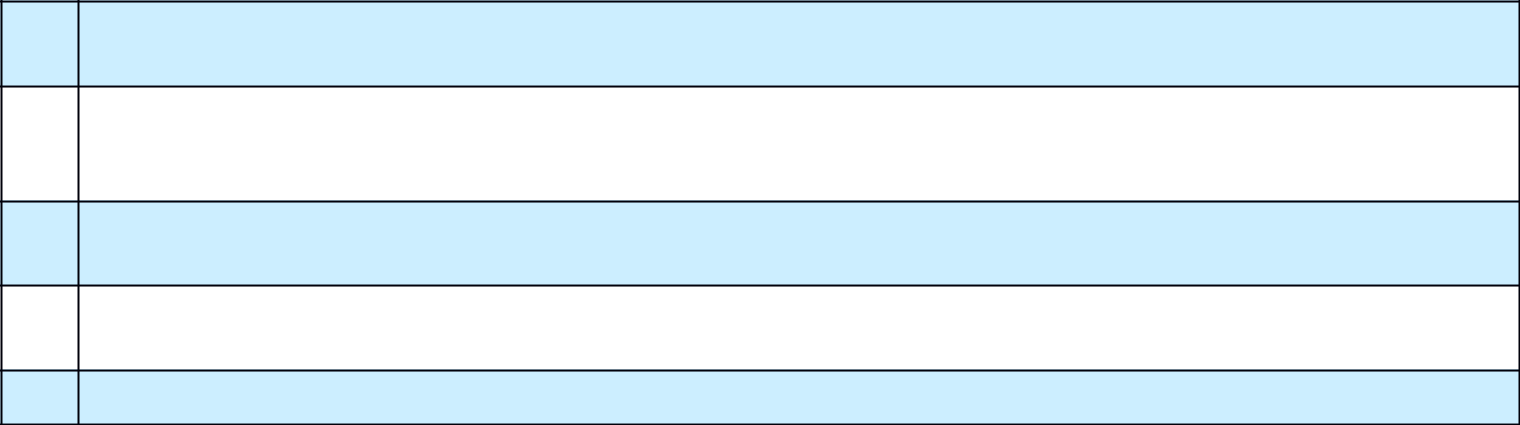 Independent Consultant: Since our initial public offering in 2013, our Compensation Committee has engaged an independent compensation consultant that does not provide any other services to us.Independent Chairman of the Board of Directors: We separate the roles of Chairman of the Board of Directors and Chief Executive Officer. This separation allows the Chairman to focus on the effectiveness of our Board of Directors and oversight of our senior management while our CEO focuses on executing our strategy and managing our business.Prohibition on Hedging: We prohibit all directors, officers and employees from engaging in transactions that have the effect of hedging the economic value of their interests in our common equity.Clawback Policy: We have a policy that provides for recoupment of incentive compensation in the event of an accounting restatement and misconduct of an executive officer.Equity Grant Time Policy: We have adopted a policy regarding the timing of equity awards.What We Do Not Do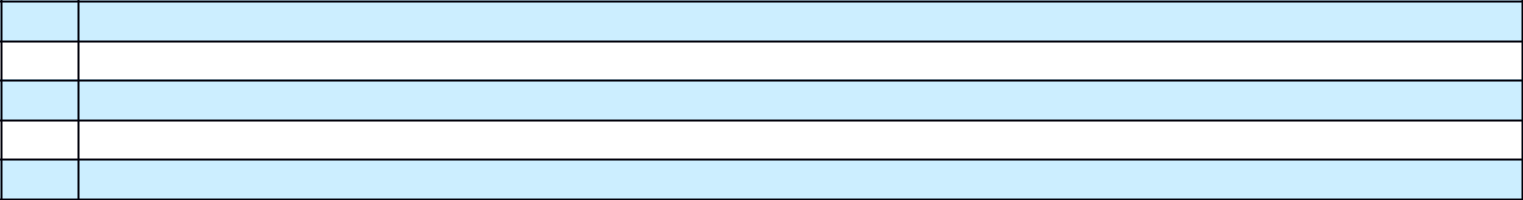 Provide Tax Gross Ups on Change in Control Benefits.Provide Excessive Executive Perquisites.Provide Tax Gross Ups on Perquisites or Benefits.Guarantee Base Salary Increases or Incentive Payments for Executives.Allow for Re-Pricing of Underwater Stock Options without Stockholder Approval.Compensation Decision-Making ProcessRole of the Compensation CommitteeThe Compensation Committee is responsible for reviewing and approving, on an annual basis, the corporate goals and objectives with respect to the compensation of all of our executive officers, as described in the Compensation Committee Charter. The Compensation Committee relies on its own review and the advice of its independent compensation consultant in establishing executive officer pay. The Compensation Committee seeks the input of the CEO in making executive officer pay decisions, but all decisions are made by the Compensation Committee.- 25 -In February 2016, the Compensation Committee approved annual incentive performance objectives for fiscal year 2016 and long-term incentive awards to our NEOs under our 2013 LTIP. After the completion of fiscal year 2016, the Compensation Committee approved 2016 annual incentive payouts for our NEOs based on the achievement of the performance objectives established at the beginning of the year. In February 2017, the Compensation Committee approved annual incentive performance objectives for fiscal year 2017 and long-term incentive awards to our NEOs under our 2013 LTIP.Independent Compensation Consultant to the Compensation CommitteeThe Compensation Committee has engaged Semler Brossy as its independent compensation consultant. Semler Brossy's duties include preparation of material for the Compensation Committee's executive officer pay analysis, review of our peer group, recommendations for non-employee director compensation, discussion and analysis of potential incentive programs, and work on behalf of the Compensation Committee to review management's recommendations to the Compensation Committee about executive officer pay matters. Semler Brossy has been retained by, and reports directly to, the Compensation Committee, and does not provide any services to us other than those described above. The Compensation Committee has assessed Semler Brossy's independence in light of the SEC requirements and NYSE listing standards and determined that Semler Brossy's work does not raise any conflict of interest or independence concerns.Peer Group and Market DataThe Compensation Committee examines market data annually to understand both pay levels and pay practices. The Compensation Committee primarily reviews data from a peer group that consists of other large, publicly-traded homebuilding companies, which the Compensation Committee believes is an appropriate list of competitors for business and/or talent. The Compensation Committee uses peer group data to assess the reasonableness of executive officer pay and generally seeks to ensure the aggregate compensation for the executive officers is comparable over time to companies similar to us. As further discussed below, the Compensation Committee also based vesting of the performance-based equity awards granted to the Founding NEOs in 2016 on our total stockholder return ("TSR") relative to our peer group. For Messrs. Blank and Keeler, the Compensation Committee reviews pay data from compensation surveys for both homebuilders and non-homebuilders when assessing pay decisions.The Compensation Committee does not have an explicit pay positioning strategy relative to peers by component of pay or by executive, and our pay levels for the Founding NEOs are intentionally less differentiated than would be expected in the market. This limited differentiation recognizes that the Founding NEOs have historically functioned as partners in the business with greater sharing of responsibilities among the Founding NEOs than would be the case at many other peer companies.- 26 -The Compensation Committee, in consultation with Semler Brossy and our management, periodically reviews and considers changes to the makeup of our peer group. In 2016, the Compensation Committee did not make any changes to the peer group from the prior year. The companies in our peer group are shown in the table below.Over time, the Compensation Committee intends to target aggregate pay for our executive officers around the median of our peers, without any explicit target positioning by component of pay or by executive.Advisory Vote on Executive CompensationAt our 2014 Annual Meeting of Stockholders, our stockholders voted to approve on an advisory basis the compensation of our NEOs. More than 99.5% of the votes cast with respect to this proposal were cast for approval of our NEOs' compensation. The Compensation Committee determined that the executive compensation philosophy and compensation elements continued to be appropriate. Although we continue to refine our compensation programs as a public company, we have not made any change specifically in response to the advisory vote of our stockholders.In addition, our stockholders voted on an advisory basis with respect to the frequency of future advisory votes to approve the compensation of our NEOs. Approximately 66.4% of the votes cast on this proposal were cast for a frequency of every three years. Our Board of Directors concluded that a vote every three years was the most appropriate timeframe for stockholders to assess our executive officer pay practices because these practices continue to evolve and change with the transformation of the Company, and these changes will take place over a timeframe longer than a single year. An advisory vote to approve the compensation of the NEOs of the Company will be held at the annual meeting.Pay Design and Compensation ElementsPrior to the completion of our initial public offering on January 31, 2013, we were a closely held limited liability company in which the Founding NEOs were the founding members and senior officers. In July 2014, we completed our merger transaction with WRECO. The merger ranked as one of the largest in homebuilding history.- 27 -Following the completion of the merger transaction with WRECO, the newly constituted Compensation Committee undertook a process to assess the Company's executive pay practices in light of the transformative nature of the transaction. As a result of this assessment, the Compensation Committee made a number of changes to executive pay to better align pay levels with other large homebuilders, balancing the increases in pay for the Founding NEOs with a strong performance orientation for the compensation programs following the merger transaction with WRECO. This included the grant of new performance-based equity awards to the Founding NEOs in 2015 and 2016.Since 2015, our compensation programs have been comprised of the following compensation elements:Base salary. The base salaries of our executive officers are intended to provide a competitive level of fixed compensation in order to attract, retain and motivate talented executive officers. Base salaries are generally set based on each executive officer's responsibilities, performance, skills, and experience as compared with relevant market data.Annual Incentive Program. In furtherance of our compensation philosophy to award incentive bonuses based on performance, we design our annual incentive programs to motivate and reward executive officers for achieving pre-established company performance objectives.Long-term Incentive Awards. The Compensation Committee believes that a substantial portion of each executive officer's compensation should be in the form of long-term equity incentive compensation. While our annual incentive programs reward executive officers for actions that impact short- and mid-term performance, the Compensation Committee recognizes that long-term equity incentive awards also serve the interests of our stockholders by:giving these key employees the opportunity to participate in the long-term appreciation of our common stock;encouraging executive officers to create and sustain stockholder value over longer periods because the value of equity awards is directly attributable to changes in the price of our common stock over time; andpromoting executive officer retention because the full value of equity awards cannot be realized until vesting occurs, which generally requires continued employment for multiple years.In addition, for the Founding NEOs, a significant portion of their long-term incentive awards are in the form of performance-based equity awards linked to specified performance metrics.- 28 -2016 NEO Pay ProgramIn 2016, the pay practices for the NEOs other than the Founding NEOs differed from the pay for the Founding NEOs based on the different level of responsibility and impact for the overall business results.The charts below illustrate the relative average mix of the (i) base salary, (ii) annual incentive target, and (iii) long-term incentive award target for our Founding NEOs and all other NEOs for 2016. The incentive mix for the Founding NEOs was more substantially performance-based, recognizing the higher level of responsibility of these NEOs and their greater ability to influence overall business results.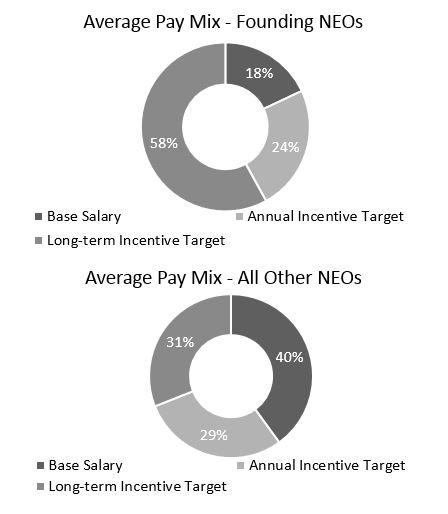 The table below summarizes the three elements of 2016 compensation for our NEOs. In addition to these compensation elements, our NEOs participate in benefits and other programs as described in "—Other Compensation Programs and Policies."- 29 -Pay Element	Purpose	2016 Description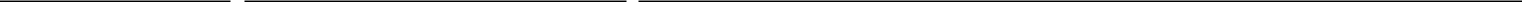 Base Salary	Provide a competitive level of fixedcompensation to attract, retain and motivate talented executive officersAnnual Cash	Motivate and reward executiveIncentive	officers for achieving pre-establishedcompany performance goalsLong-term Incentive	Motivate and reward executive officers' contributions to enhancing long-term stockholder value and the achievement of long-term business objectives; encourage executive retentionThe Compensation Committee reviewed fixed cash compensation levels and made adjustments depending on the executive officer's responsibilities, performance, skills and experience as compared with relevant market data.The Compensation Committee established annual incentive targets for each NEO, expressed as a percentage of base salary. The Compensation Committee also established a fiscal year 2016 pre-tax income annual incentive performance objective for the Company equal to its business plan, with the amount of the annual incentive payout to each NEO based upon the Company's level of achievement of the performance objective. Actual payouts could range from 0% to 200% of the NEO’s annual incentive target, based upon the Company's level of achievement of the annual incentive performance objective: Founding NEOs: To encourage outperformance of the Company's business plan for 2016, the Company's achievement of 100% of the pre-tax income annual incentive performance objective would result in payouts equal to 75% of the Founding NEOs’ annual incentive target.Other NEOs: For the other NEOs, with less direct impact and accountability for overall results, the Company's achievement of 100% of the pre-tax income annual incentive performance objective would result in payouts equal to 100% of the NEOs’ annual incentive target.Founding NEOsLong-term incentive awards consisted of 60% performance-based restricted stock units ("RSUs") (at target performance) and 40% time-based RSUs.The performance metric selected for the performance-based RSUs was TSR, with vesting based on our TSR relative to our peer group and contingent upon attaining a TSR greater than zero during the performance period.The performance period for these performance-based RSUs is January 1, 2016 to December 31, 2018. The performance-based RSUs will not vest if our TSR from January 1, 2016 to December 31, 2018 is not a positive number. If no RSUs are vested on December 31, 2018 because our TSR is not positive, the executive has an additional two years for our TSR to be greater than zero (provided the executive is then employed by us) in order to receive a payout on the performance-based RSUs. See "—Long-term Incentives" for more details.If the performance-based RSUs have not vested on or before December 31, 2020, these performance-based RSUs will be cancelled and forfeited for no consideration.The time-based RSUs vest annually in equal installments over a three year period. Other NEOsLong-term incentive grants consisted solely of time-based RSUs, vesting annually in equal installments over a three year period.30 -2016 NEO Compensation DecisionsIn making 2016 NEO compensation decisions, the Compensation Committee considered median executive pay for the top three executives at other large, publicly-traded homebuilding companies (see "—Peer Group and Market Data" above) but did not target any specific percentile of market when making individual pay decisions. Pay for the Founding NEOs, and particularly for our CEO and COO, continues to be less differentiated than is typical of other large homebuilders given our legacy as a private company and the nature of the shared management responsibilities of Messrs. Bauer and Mitchell.Base SalaryThe Compensation Committee approved 2016 base salary increases for each of the Founding NEOs. The Compensation Committee considered the increased size and scope of our operations and each of the Founding NEO's responsibilities, performance, skills and experience as compared with relevant peer group market data in determining to increase their base salaries. The size of the salary adjustments for 2016 continued to reflect our transition to market-based practices following the WRECO merger transaction.In addition, the Compensation Committee approved 2016 base salary increases for Messrs. Blank and Keeler based on competitive market practices for executive officers in similar roles and taking the recommendations of Mr. Bauer into consideration.The table below compares the NEOs' base salaries for 2015 and 2016.Annual Cash IncentiveAt the beginning of 2016, the Compensation Committee approved annual incentive targets for our NEOs. These annual incentive targets were defined as a percentage of their base salaries and were determined based on each NEO's responsibilities, skills, and experience as compared with relevant market data. The Compensation Committee also made adjustments with respect to the Founding NEOs as part of the continued rebalancing of compensation following the WRECO merger transaction.- 31 -The table below compares the NEOs' 2015 and 2016 annual incentive targets:For 2016, the Compensation Committee established pre-tax income as the performance metric for cash performance awards to all NEOs. This change eliminated the separate earnings per share based performance metric used for the 2015 cash performance awards to the Founding NEOs and aligned the performance metric used for the cash performance awards to the Founding NEOs with the performance metric used for the rest of our employees. Pre-tax income is also a common metric used within the homebuilding industry in general and the Compensation Committee believes it is well aligned with the objective of stockholder value creation.For 2016, the Compensation Committee set a pre-tax income annual incentive performance objective equal to our business plan. Payouts were based on our level of achievement of this performance objective and were calculated based on percentages of each NEO's annual incentive target. However, to encourage outperformance of our business plan in 2016, the Compensation Committee approved a different payout schedule for the Founding NEOs as compared to the other NEOs, as shown in the table below:Achievement between the threshold, target and maximum levels would be determined by straight line interpolation and achievement below threshold would result in zero incentive payout for the NEO.This differentiation in performance requirements was specific to 2016 performance considerations and might not be replicated in the future as part of the annual cash incentive program design.For fiscal year 2016, the Compensation Committee approved a pre-tax income annual incentive performance objective of $280.0 million, excluding the effect of net income attributable to non-controlling interests. Actual pre-tax income for fiscal year 2016, excluding the effect of net income attributable to non-controlling interests, was approximately $301.3 million, or 107.6% of the annual incentive performance objective.- 32 -The table below presents the results of our 2016 annual cash incentive program and the corresponding payouts to each of the NEOs based on these results.Long-Term IncentivesAt the beginning of 2016, the Compensation Committee determined the target value of the long-term incentive awards that would be granted to each of the NEOs in 2016 based on the NEO's responsibilities, skills, experience and contributions. Recognizing the higher level of responsibility of the Founding NEOs and their greater ability to influence overall business results, the Compensation Committee structured the 2016 long-term incentive program so that the Founding NEOs were granted a mix of performance-based and time-based equity awards.The target value of the long-term incentive awards granted to the NEOs in 2016 was as follows:__________The number of time-based RSUs granted to each NEO was determined by dividing the target value of the award by the closing market price of the Company's common stock on the date of grant. The number of performance-based RSUs granted to each Founding NEO was determined by multiplying (i) the quotient of (x) the target value of the award and (y) the closing market price of the Company’s common stock on the date of grant by (ii) two, representing the maximum number of RSUs that may vest assuming our attainment of the maximum performance objective set by the Compensation Committee.Founding NEOsIn determining the target value of long-term incentive awards that would be granted to the Founding NEOs in 2016, the Compensation Committee considered the value of the long-term incentive awards granted to the Founding NEOs in 2015 and the structure of the 2015 long-term incentive program. The target value of the long-term incentive awards granted in 2015 had been increased compared to prior years in consideration of the merger transaction with WRECO and our transformation into one of the largest homebuilders in the country. To further support this transformation and the change in the competitive market context, the Compensation Committee substantially increased the target value of the long-term incentive awards granted to the Founding NEOs in 2015 and structured the 2015 long-term incentive program so that 100% of these awards were performance-based RSUs. In 2016, the- 33 -Compensation Committee further rebalanced total compensation between cash and equity awards to be in greater alignment with market practices. As a result, the Compensation Committee slightly decreased the target value of the long-term incentive awards granted to the Founding NEOs in 2016 as compared to 2015.In addition, the Compensation Committee structured the 2016 long-term incentive program for the Founding NEOs to be 60% performance-based RSUs (at target performance) and 40% time-based RSUs. This mix of performance-based and time-based incentive awards is consistent with our peers and balances performance and retention objectives.Performance-based RSUsThe Compensation Committee selected TSR as the performance metric for the performance-based RSUs granted to the Founding NEOs in 2016, with vesting of the RSUs based on our TSR relative to our peer group and contingent upon our attainment of a TSR greater than zero for the performance period, which the Compensation Committee believes rewards appropriately for performance over time and aligns the executive's interests with those of our stockholders.The Compensation Committee structured the performance-based RSUs so that the vesting, if at all, of these RSUs will be based on our percentage attainment of specified threshold, target and maximum performance objectives. At threshold performance, the Founding NEOs will vest in a number of performance-based RSUs equal to 75% of the target value of such RSUs divided by the closing market price of our common stock on the grant date. At target performance, the Founding NEOs will vest in a number of performance-based RSUs equal to 100% of the target value of such RSUs divided by the closing market price of our common stock on the grant date. At maximum performance, the Founding NEOs will vest in a number of performance-based RSUs equal to 200% of the target value of such RSUs divided by the closing market price of our common stock on the grant date. The Compensation Committee believes exceptional Company performance is required for the Founding NEOs to achieve the maximum performance objective and that it would be difficult for the Founding NEOs to achieve maximum vesting of the performance-based RSUs. The difficulty of attaining the performance objectives for the performance-based RSUs is inherently uncertain because they are subject to a number of factors beyond the control of either the Company or the Founding NEOs, including over-all economic conditions, the performance of the securities markets generally, and other risks and uncertainties that we face, including those described in our annual report on Form 10-K.The specific vesting schedule is as follows (TSR percentile means our percentile rank during the performance period relative to theTSR for our peer group):achievement of the threshold performance level (35th TSR percentile) would result in vesting of 37.5% of the performance-based RSUs, representing 75% of the target value of the performance-based RSUs on the grant date;achievement of the target performance level (55th TSR percentile) would result in vesting of 50% of the performance-based RSUs, representing 100% of the target value of the performance-based RSUs on the grant date;achievement of the maximum performance level (75th TSR percentile and above) would result in vesting of 100% of the performance-based RSUs, representing 200% of the target value of the performance-based RSUs on the grant date;the percentage of the performance-based RSUs that will vest if our TSR percentile is between the threshold, target and maximum performance levels will be determined by straight line34 -interpolation; andachievement below threshold would result in vesting of zero of the performance-based RSUs.The Compensation Committee granted 297,426, 285,968 and 125,834 performance-based RSUs to Messrs. Bauer, Mitchell and Grubbs, respectively. The number of performance-based RSUs granted to each Founding NEO in 2016 was determined by multiplying (i) the quotient of (x) the target value of the award and (y) the closing market price of the Company's common stock on the date of grant by (ii) two, representing the maximum number of RSUs that may vest assuming our attainment of the maximum performance objective set by the Compensation Committee. These performance-based RSUs were granted pursuant to our 2013 LTIP.The performance period for the performance-based RSUs is January 1, 2016 to December 31, 2018. These performance-based RSUs will not vest if our TSR from January 1, 2016 to December 31, 2018 is not a positive number. If no units are vested on December 31, 2018 because our TSR is not positive, the executive will thereafter become vested in the award units, or portion thereof, that would have otherwise vested based on the relative performance metric if on any day after December 31, 2018 and on or before December 31, 2020, our TSR is greater than zero and the executive is employed by us on that date. If the performance-based RSUs have not vested on or before December 31, 2020, these performance-based RSUs will be cancelled and forfeited for no consideration. TSR is determined based on changes in stock price plus dividends paid during the applicable performance period. The Compensation Committee may make adjustments to our peer group based on developments that occur during the performance period, such as removing from the peer group, retroactively to the beginning of the performance period, any company no longer existing as an independent entity or which has announced it is being acquired.Time-based RSUsThe Compensation Committee also granted 99,142, 95,328, 41,944 time-based RSUs to Messrs. Bauer, Mitchell, Grubbs, respectively, vesting one-third each year beginning on the first anniversary of the grant date of the award units. The time-based awards provide a balance to the performance-based RSUs by providing an additional emphasis on retention.Other NEOsSimilar to 2015, the Compensation Committee granted solely awards of time-based RSUs to the other NEOs in order to align the interests of these NEOs with those of our stockholders by rewarding stock price appreciation and enhance retention. The 2016 time-based RSU awards promote executive officer retention by vesting annually as to one-third of each award over a three-year period.The value of the awards to the NEOs other than the Founding NEOs was based on recommendations made by our CEO to the Compensation Committee after evaluation of each such NEO's responsibilities, skills, experience, and contributions, and relevant market information.2017 NEO Pay ProgramsThe Compensation Committee made a number of changes to executive pay for 2017 to continue the process of aligning pay practices with other large homebuilders. The Compensation Committee took the following actions with respect to 2017 NEO compensation:- 35 -Base Salary. The Compensation Committee approved 2017 base salary increases for Messrs. Bauer, Mitchell, Grubbs, Blank, and Keeler of $75,000, $70,000, $50,000, $25,000 and $20,000, respectively, based on competitive market practices for executive officers in similar roles.Annual Cash Incentive Program. The Compensation Committee approved 2017 target annual incentive percentages for Messrs. Bauer, Mitchell, Grubbs, Blank, and Keeler of 140%, 140%, 120%, 75% and 75% of base salary, respectively. The payout amounts, if any, may range from 0% to 200% of the target annual incentive and will be based on the Company's achievement of specified pre-tax income amounts and will be calculated based on percentages of each officer's target.Long-Term Incentive Program.The Compensation Committee structured the 2017 long-term incentive program so that the Founding NEOs were granted a mix of performance-based and time-based RSUs, with 60% of the awards in the form of performance-based RSUs (at target performance) and 40% of the awards in the form of time-based RSUs. This mix of performance-based and time-based incentives is consistent with peers and balances performance and retention objectives. The performance-based RSUs are allocated in equal parts to two separate performance metrics: (i) TSR, with vesting based on the Company's TSR relative to its peer-group homebuilders; and (ii) earnings per share ("EPS"). The Compensation Committee believes these performance metrics reward appropriately for Company performance over time and align the executive's interests with those of our stockholders.The long-term incentive awards for Messrs. Blank and Keeler are 100% time-based RSUs as these executives have less direct responsibility and impact over driving TSR. The award values for Messrs. Blank and Keeler reflect individual performance and contributions.Performance-based RSUsThe Compensation Committee granted 257,851, 247,933 and 119,008 performance-based RSUs to Messrs. Bauer, Mitchell and Grubbs, respectively. The number of performance-based RSUs granted to each Founding NEO in 2017 was determined by multiplying (i) the quotient of (x) the target value of the award and (y) the closing market price of the Company's common stock on the date of grant by (ii) two, representing the maximum number of RSUs that may vest assuming our attainment of the maximum performance objective set by the Compensation Committee. These performance-based RSUs were granted pursuant to our 2013 LTIP.The performance period for the performance-based RSUs granted to the Founding NEOs is January 1, 2017 to December 31, 2019. The vesting, if at all, of the performance-based RSUs will be based on the Company's level of attainment of specified threshold, target and maximum performance objectives. With respect to the performance-based RSUs allocated to each performance metric,at threshold performance the Founding NEOs will vest in a number of performance-based RSUs equal to 50% of the target value of such RSUs divided by the market price of the Company's common stock on the grant date, (ii) at target performance the Founding NEOs will vest in a number of performance-based RSUs equal to 100% of the target value of such RSUs divided by the market price of the Company's36 -common stock on the grant date, and (iii) at maximum performance the Founding NEOs will vest in a number of performance-based RSUs equal to 200% of the target value of such RSUs divided by the market price of the Company's common stock on the grant date.Time-based RSUsThe Compensation Committee also awarded 85,950, 82,644, 39,669, 26,186 and 19,044 time-based RSUs to Messrs. Bauer, Mitchell, Grubbs, Blank and Keeler, respectively, vesting one-third each year beginning on the first anniversary of the grant date of the award units.The target total annual compensation of our current executive officers for 2017 is as follows:2017 Total Target Compensation by Element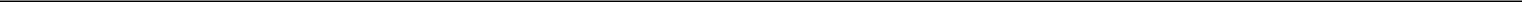 For comparison, the target total annual compensation of our current executive officers for 2016 was as follows:2016 Total Target Compensation by Element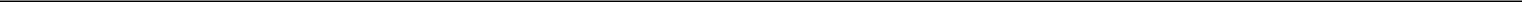 Other Compensation Programs and PoliciesSeverance and Change in Control BenefitsIn November 2015, we entered into new employment agreements with each of the Founding NEOs. These employment agreements supersede the employment agreements previously entered into with each of the Founding NEOs. These agreements govern the treatment of each Founding NEO upon a termination of employment, among other considerations, and have an initial term expiring on November 19, 2018. The change in control component of these agreements reflects our belief that the interests of stockholders will be best served if the interests of the Founding NEOs are aligned with the stockholders, and that providing change in control benefits should eliminate or at least reduce disincentives to pursue potential change in control transactions that may be in the best interests of stockholders.- 37 -In February 2016, we entered into severance and change in control protection agreements with each of Messrs. Blank and Keeler. These agreements govern the treatment of each of them upon a termination of employment, including in connection with a change in control, and have an initial term expiring on February 26, 2019.See the "Executive Compensation—Potential Payments Upon Termination or Change in Control" section of this proxy statement for further information regarding the severance and change in control provisions of these agreements and a quantification of the compensation to be received in the event of a change in control or termination of the NEOs' employment as of December 31, 2016.BenefitsOur NEOs participate in retirement and benefit plans generally available to our, and on the same terms as, other employees. These benefits include a 50% match on their 401(k) contributions up to $7,950 as well as medical, vision, dental, employee assistance program, life insurance and long-term disability coverage. We also provide certain of our NEOs with a reimbursement of life insurance premiums and reimbursement of club membership dues.Equity Grant Time PolicyIt is the policy of the Compensation Committee that regular annual equity awards are granted on the later of the second business day after the public release of fiscal year-end earnings, or (if later) the Monday following the date on which the Compensation Committee approves the awards. The Compensation Committee may in its discretion make equity awards at other times in connection with new hires, promotions or special circumstances. The grant date for these awards will be the Monday following the date on which the Compensation Committee approves the award. If the grant date is a Monday and a closing price is not reported for that day, the grant date will be the next following day on which a closing price is reported.Stock Ownership GuidelinesOur Board of Directors has adopted the following stock ownership guidelines:Directors and executive officers have five years from the date on which they become subject to the guidelines to satisfy the applicable guideline level. For the purposes of these guidelines, ownership includes shares beneficially owned and unvested restricted stock and RSU awards subject only to time-based vesting. Unexercised options, whether vested or not, do not count as stock "owned" under these guidelines. During the applicable five-year transition period, if a participant is not in compliance with the- 38 -applicable guideline, he or she is required to retain 60% of shares earned net of taxes from any of our incentive plans until he or she is in compliance with the guidelines. If a participant fails to achieve the required ownership during the applicable five-year transition period, that person will thereafter be required to retain 100% of shares earned net of taxes until the targeted ownership level is attained. As of March 28, 2017, each of our directors and NEOs satisfies the applicable stock ownership guideline levels."Clawback" PolicyThe Compensation Committee administers our "clawback" policy that provides for recoupment from our executive officers of incentive compensation in the event of certain restatements of our financial results. Incentive compensation under this policy means all cash bonuses and equity compensation awarded to a covered executive, the amount, payment and/or vesting of which was calculated based wholly or in part on the application of objective performance criteria. It does not cover an executive's base salary. A trigger event occurs under the policy when we are required to prepare an accounting restatement of our financial statements due to a material noncompliance with any financial reporting requirement under the securities laws. If, following a trigger event, the Compensation Committee determines that (i) the amount of any incentive compensation awarded to, or received by, a covered executive during the three-year period preceding the date on which we are required to prepare the accounting restatement would have been lower (and not earned) had it been calculated based on the restated financial results; and (ii) the executive engaged in fraud, intentional misconduct or gross negligence, the Compensation Committee will seek to recoup from the executive the after-tax portion of the difference between the awarded compensation and the actual compensation. The Compensation Committee is not required to seek recoupment from an executive if it determines that seeking recovery would not be in our best interests. In making this determination, the Compensation Committee may take into account, among other factors, the probability of success under applicable law; the cost of seeking recoupment; the effect of seeking recoupment on any pending or threatened investigations, litigation or other proceedings involving us; the difficulty of proof; the possibility of counterclaims against us; and the amount subject to recoupment. The Compensation Committee is authorized under the policy to determine in its discretion the method for obtaining recoupment.No Hedging of Company StockAs described further in the our policy on insider trading, all directors, officers, and other employees are prohibited from entering into transactions which have the effect of hedging the economic value of any direct or indirect interests of the person in our common equity.Tax Deductibility; Section 162(m)As a publicly-traded company, we are subject to Section 162(m) of the Internal Revenue Code ("Section 162(m)") which limits our ability to deduct for U.S. income tax purposes compensation in excess of $1 million paid to our CEO and three other most highly compensated officers (other than our CFO) unless the compensation is performance-based under Section 162(m). The Compensation Committee considers tax deductibility to be an important, but not the sole, or primary, consideration in setting executive compensation. Because the Compensation Committee also recognizes the need to maintain flexibility to make compensation decisions that may not meet the standards of Section 162(m) when necessary to enable us to continue to attract, retain, and motivate talented executive officers, it reserves the authority to approve potentially non-deductible compensation.- 39 -COMPENSATION COMMITTEE REPORTThe Compensation Committee has reviewed and discussed the Compensation Discussion and Analysis with management.Based on such review and discussion with management, the Compensation Committee recommended to our Board of Directors that the Compensation Discussion and Analysis be included in this proxy statement and incorporated by reference in our Annual Report on Form 10-K for the year ended December 31, 2016.Respectfully submitted by:THE COMPENSATION COMMITTEE OF THE TRI POINTE BOARD OF DIRECTORSConstance B. Moore, Compensation Committee ChairDaniel S. FultonSteven J. Gilbert- 40 -OWNERSHIP OF OUR COMMON STOCKThe following table sets forth the beneficial ownership of our common stock as of March 28, 2017 by (i) each of our directors, (ii) each of the executive officers named in the table entitled "Fiscal 2016 Summary Compensation Table", (iii) all of our directors and current executive officers as a group and (iv) each person known by us to be the beneficial owner of 5% or more of our outstanding common stock.To our knowledge, each person named in the table has sole voting and investment power with respect to all of the securities shown as beneficially owned by such person, except as otherwise set forth in the footnotes to the table. The number of securities shown represents the number of securities the person "beneficially owns," as determined by the rules of the SEC. The SEC has defined "beneficial" ownership of a security to mean the possession, directly or indirectly, of voting power and/or investment power. A security holder is also deemed to be, as of any date, the beneficial owner of all securities that such security holder has the right to acquire within 60 days after that date through (i) the exercise of any option, warrant or right, (ii) the conversion of a security, (iii) the power to revoke a trust, discretionary account or similar arrangement or (iv) the automatic termination of a trust, discretionary account or similar arrangement. Except as noted below, the address for all beneficial owners in the table below is 19540 Jamboree Road, Suite 300, Irvine, California 92612.*	Represents less than 1% of the number of shares of our common stock outstanding.Beneficial ownership includes the following shares that the directors and executive officers could acquire by exercising stock options on or within 60 days of March 28, 2017: Mr. Bauer: 146,921; Mr. Gilbert: 3,699; Mr. Grubbs: 144,278; and Mr. Mitchell: 145,600. For each of Messrs. Burrows, Fulton, Gilbert, and Rogers and Ms. Moore, the beneficial ownership also includes 10,638 RSUs that vest on or within 60 days41 -of March 28, 2017. For each of Messrs. Bauer, Mitchell, Grubbs, Blank and Keeler, the beneficial ownership also includes 6,435; 6,274; 6,113; 1,288; and 1,621 RSUs that vest on or within 60 days of March 28, 2017. For all directors and current executive officers as a group, these stock options and RSUs represent an aggregate of 515,419 shares.The percentages are calculated based on 159,047,862 shares of our common stock outstanding and entitled to vote as of March 28, 2017. For each person, separately, his or her percentage is calculated by including his or her options and RSUs set forth in Footnote (1) above in both the numerator and denominator, and for the directors and current executive officers as a group, the percentage is calculated by including the stock options and RSUs set forth in Footnote (1) above in both the numerator and denominator.Amount includes 882,104 shares are held in a custodial account for the benefit of Mr. Bauer's immediate family.Amount includes 30,073 shares held in a joint account with Mr. Fulton's spouse. Mr. Fulton has sole voting and dispositive power with respect to 26,914 shares and shared voting and dispositive power with respect to 30,073 shares.Amount includes 770,865 shares are held in a custodial account for the benefit of Mr. Grubbs's immediate family.Amount includes 1,010,822 shares are held in a custodial account for the benefit of Mr. Mitchell's immediate family.The beneficial ownership figures for the 5% or more stockholders were taken from their respective Schedule 13G or Schedule 13G/A filings with the SEC.According to the Schedule 13G/A filed on January 17, 2017, BlackRock, Inc. has sole voting power with respect to 16,930,333 shares and sole dispositive power with respect to 17,331,533 shares. Its address is 55 East 52nd Street, New York, NY 10022.According to the Schedule 13G filed on February 9, 2017, Dimensional Fund Advisors LP has sole voting power with respect to 11,838,564 shares and sole dispositive power with respect to 12,004,746 shares. Its address is Building One, 6300 Bee Cave Road, Austin, TX 78746.According to the Schedule 13G filed on February 10, 2017, Hotchkis and Wiley Capital Management, LLC has sole voting power with respect to 11,438,042 shares and sole dispositive power with respect to 12,665,152 shares. Its address is 725 S. Figueroa Street 39th Fl., Los Angeles, CA 90017.According to the Schedule 13G/A filed on February 13, 2017. The Vanguard Group has sole voting power with respect to 184,499 shares, sole dispositive power with respect to 10,774,812 shares, shared voting power with respect to 18,092 shares, and shared dispositive power with respect to 194,408 shares. Its address is 100 Vanguard Blvd., Malvern, PA 19355.42 -EQUITY COMPENSATION PLAN INFORMATIONThe following table sets forth certain information, as of December 31, 2016, with respect to our equity compensation plans under which our equity securities are authorized for issuance.This weighted-average exercise price includes outstanding RSUs that can be exercised for no consideration, resulting in a reduced price. The weighted-average exercise price of outstanding options, excluding those RSUs that can be exercised for no consideration, is $13.12. At December 31, 2016, there were 2,652,952 shares of our common stock to be issued upon the exercise of outstanding options and vesting of RSUs that we assumed in connection with our merger transaction with WRECO during the year ended December 31, 2014. The weighted-average exercise price of these assumed options and RSUs was $12.09 at December 31, 2016. The weighted-average exercise price of these assumed options, excluding those RSUs that can be exercised for no consideration, was $12.67 at December 31, 2016.43 -EXECUTIVE COMPENSATIONFiscal 2016 Summary Compensation TableThe following table summarizes information regarding the compensation awarded to, earned by or paid to Mr. Douglas Bauer, Chief Executive Officer, Mr. Thomas Mitchell, President and Chief Operating Officer, Mr. Michael Grubbs, Chief Financial Officer and Treasurer, Mr. Bradley Blank, Vice President, General Counsel and Secretary, and Mr. Glenn J. Keeler, Vice President and Chief Accounting Officer, collectively our NEOs for 2016.Name and Principal Position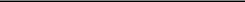 Douglas F. BauerChief ExecutiveOfficerThomas J. MitchellPresident and ChiefOperating OfficerMichael D. GrubbsChief Financial Officerand TreasurerBradley W. BlankVP – General CounselOfficerGlenn J. KeelerVP – Chief AccountingOfficer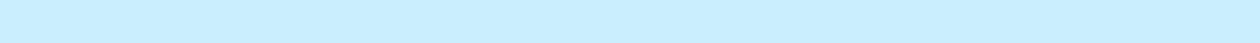 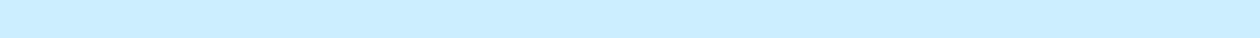 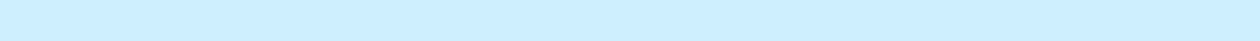 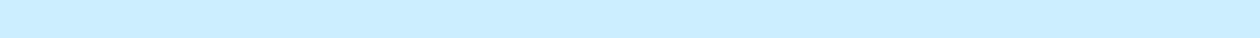 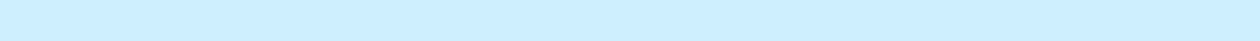 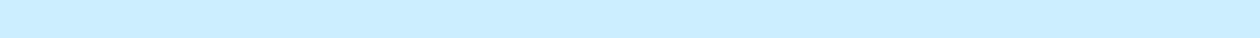 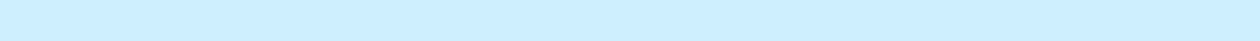 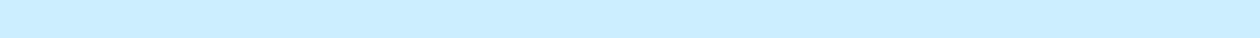 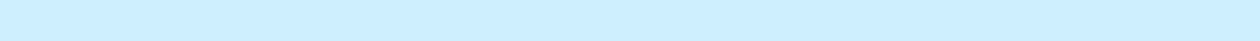 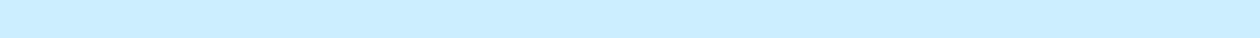 __________In accordance with SEC rules, the amount shown is the aggregate grant date fair value for awards granted during the fiscal year calculated in accordance with FASB ASC Topic 718. The grant date fair value of performance-based RSU awards is based on the probable outcome of the performance-based conditions, determined as of the grant date. The maximum potential payout for the performance-based RSU awards is 200% of the target award on the grant date. The target values of the performance-based RSU awards for 2016 determined as of the date of grant for Messrs. Bauer, Mitchell and Grubbs was $1,560,000, $1,500,000 and $660,000, respectively. No performance-based RSU awards were made in 2016 to Messrs. Blank or Keeler. Amounts shown do not reflect compensation actually received or that may be realized in the future by the executive officer. For a discussion of the assumptions relating to the valuation of the awards, please see Note 16. Stock-Based Compensation to our audited consolidated financial statements included in our Annual Report on Form 10-K for the fiscal year ended December 31, 2016.Represents the amount earned under our 2016 non-equity, annual cash incentive compensation plan, as described in further detail above in "Compensation Discussion & Analysis."Represents the amount paid by us in 2016 for club membership dues for the NEO ($17,940), contributions to defined contribution plan ($7,950) and the reimbursement of life insurance premiums ($3,180).44 -Represents contributions to defined contribution plan ($7,950) and the reimbursement of life insurance premiums ($7,710) for the NEO.Represents contributions to defined contribution plan ($7,950) and the reimbursement of life insurance premiums ($5,850) for the NEO.Grants of Plan-Based AwardsIn accordance with SEC rules, the amount shown is the aggregate grant date fair value for awards granted during the fiscal year calculated in accordance with FASB ASC Topic 718. The grant date fair value of performance-based RSU awards is based on the probable outcome of the performance-based conditions, determined as of the grant date. The maximum potential payout for the performance-based RSU awards is 200% of the target award as of the grant date. No performance-based RSU awards were made in 2016 to our other NEOs. Amounts shown do not reflect compensation actually received or that may be realized in the future by the executive officer. For a discussion of the assumptions relating to the valuation of the awards, please see Note 16. Stock-Based Compensation to our audited consolidated financial statements included in our Annual Report on Form 10‑K for the fiscal year ended December 31, 2016.Employment Agreements and Performance-Based RSU AwardsIn November 2015, we entered into new employment agreements with each of Messrs. Bauer, Mitchell and Grubbs. These employment agreements supersede the employment agreements previously entered into with each of these three executives. Each employment agreement has an initial term of three years and on the third anniversary date (and each annual anniversary date thereafter) will be automatically extended for one additional year unless either party provides the other with at least 60 days' prior written notice of non-renewal. If a "change in control" (as defined in the agreement) occurs during the initial or extended term, then the term will continue for not less than 18 months beyond the month in which the change in control occurs. Both parties have the right to terminate the executive's employment at any time, with or without cause, and with or without prior notice.- 45 -The employment agreements with each of Messrs. Bauer, Mitchell and Grubbs provide that upon termination of employment, each executive will receive any accrued but unpaid base salary and other accrued and unpaid compensation, including any accrued and unpaid vacation and annual bonus. Upon either an "involuntary termination without cause" (as defined in the agreement) or a voluntary termination for a "good reason" (as defined in the agreement), the executive, subject to his delivery of a release of claims, will also be entitled to receive specified severance benefits. If a covered termination occurs prior to, or more than 18 months after a "change in control" (as defined in the agreement), Messrs. Bauer, Mitchell and Grubbs will be entitled to receive an amount equal to 2, 1.5, and 1.5, respectively, times the sum of his annual base salary plus the average of the greater of (i) the average of the annual cash bonuses received for the two fiscal years ending before the termination; and (ii) the target annual bonus for the year in which the termination occurs. If a covered termination occurs during the 18-month period commencing on a change in control, then the multiplier will be 3 with respect to Mr. Bauer, and 2.5 with respect to Messrs. Mitchell and Grubbs. In either case and if the executive elects continued healthcare coverage under COBRA, the Company will also directly pay, or reimburse the executive for, the premium for his and his covered dependents through the earlier of (i) the 18 month anniversary of the date of his termination of employment, and (ii) the date he and his covered dependents become eligible for healthcare coverage under another employer's plan(s). In the event that the executive's employment is terminated due to "death or disability" (as defined in the agreement), the executive or his beneficiaries or estate will be entitled to receive a pro-rata portion of his annual bonus for the fiscal year.The employment agreements also provide for, among other things:an annual base salary equal to $600,000 (Mr. Bauer); $575,000 (Mr. Mitchell), and $500,000 (Mr. Grubbs), subject to increase in the discretion of our Board of Directors or a committee of our Board of Directors;eligibility for annual cash performance bonuses targeted at 110% of the executive's base salary on terms and conditions determined by our Board of Directors or a committee of our Board of Directors;eligibility to receive stock options and other equity incentive grants as determined by our Board of Directors or a committee of our Board of Directors; andentitlement to all rights and benefits to which the executive is entitled under our benefits and compensation practices that are ineffect from time to time and provided to our executive employees generally, as well as benefits provided to the executive consistent with past practices; provided we are not obligated to adopt or maintain any benefits or compensation practices at any time.The employment agreements contain non-competition provisions and non-solicitation provisions that apply during the term of the agreements and for one year after the termination of the executive's employment for any reason. However, the post-employment non-competition provisions do not apply and will not be enforced in California or other states where such restrictive covenants are not permitted.In 2016, we granted 297,426, 285,986, and 125,834 performance-based RSUs to Messrs. Bauer, Mitchell and Grubbs, respectively. The number of performance-based RSUs granted was determined by multiplying (i) the quotient of (x) the target value of the award and (y) the closing market price of the Company's common stock on the date of grant by (ii) two, representing the maximum number of RSUs that may vest assuming our attainment of the maximum performance objective set by the Compensation Committee. For additional details concerning these performance-based RSUs, see "Compensation Discussion and Analysis—2016 NEO Pay Program—Long-Term Incentives."- 46 -Potential Payments Upon Termination or Change in ControlThe employment agreements with each of Messrs. Bauer, Mitchell and Grubbs provide for certain payments upon either termination of employment or a change-in-control, as described in "—Employment Agreements and Performance-Based RSU Awards" above.In February 2016, the Company entered into severance and change in control protection agreements with each of Messrs. Blank and Keeler. Each agreement has an initial term of three years and on the third anniversary date (and each annual anniversary date thereafter) will be automatically extended for one additional year unless either the executive or the Company gives written notice of non-renewal. If a "change in control" (as defined in the agreement) occurs during the initial or extended term, then the term will continue for not less than 18 months beyond the month in which the change in control occurs. The severance and change in control protection agreements shall not be deemed to create a contract of employment between the Company and the executive, and both the Company and the executive will have the right to terminate the executive's employment at any time, with or without cause, and with or without prior notice.The severance and change in control protection agreements with each of Messrs. Blank and Keeler provide that upon termination of employment, each executive will receive any accrued but unpaid base salary and other accrued and unpaid compensation, including any accrued and unpaid vacation and annual bonus. Upon either an "involuntary termination without cause" (as defined in the agreement) or a voluntary termination for a "good reason" (as defined in the agreement), Messrs. Blank and Keeler, subject to his delivery of a release of claims, will be entitled to receive an amount equal to the sum of his annual base salary plus the greater of (i) the average of the annual cash bonuses received for the two fiscal years ending before the termination; and (ii) the target annual bonus for the year in which the termination occurs. In either case and if the executive elects continued healthcare coverage under COBRA, the Company will also directly pay, or reimburse the executive for, the premium for his and his covered dependents through the earlier of (i) the one year anniversary of the date of his termination of employment, and (ii) the date he and his covered dependents become eligible for healthcare coverage under another employer's plan(s). In the event that the executive's employment is terminated due to "death or disability" (as defined in the agreement), the executive or his beneficiaries or estate will be entitled to receive a pro-rata portion of his annual bonus for the fiscal year.Our 2013 LTIP provides that upon a "change in control" (as defined in the 2013 LTIP), our Board of Directors may, in its discretion, determine whether some or all outstanding options and stock appreciation rights will become exercisable in full or in part, whether the restriction period and performance period applicable to some or all outstanding restricted stock awards and RSU awards will be deemed satisfied. The performance-based RSU awards granted to Messrs. Bauer, Mitchell and Grubbs in 2016 and 2015 include change in control provisions that are summarized as follows:2016 performance-based RSUs with vesting based on TSR. In the event a change in control occurs before December 31, 2018, the performance period will terminate on closing of the change in control transaction and the following provisions will apply:If (i) the closing of the change in control transaction occurs on or before January 1, 2017, (ii) the executive remains continuously employed by us through the date of the closing of the change in control transaction, and (iii) the award is not assumed in full by the acquiring or successor company or its affiliate upon the closing of the change in control47 -or otherwise expressly continued in full force and effect pursuant to the terms of the change in control transaction, 50% of the RSUs granted pursuant to the award will vest as of the date of the closing of the change in control.If (i) the closing of the change in control transaction occurs on or before January 1, 2017, (ii) the executive remains continuously employed by us through the date of the closing of the change in control transaction, and (iii) the award is assumed in full by the acquiring or successor company or its affiliate upon closing of the change in control, or is otherwise expressly continued in full force and effect pursuant to the terms of the change in control transaction, 50% of the RSUs granted pursuant to the award may vest as follows: if (a) the executive remains continuously employed by us or our successor-in-interest or an affiliate through December 31, 2018, 50% of the RSUs granted will become fully vested as of December 31, 2018; or (b) if the executive suffers a "qualifying termination" (as defined in the award agreement) before December 31, 2018, 50% of the RSUs granted will become vested on the effective date of the qualifying termination.If (i) the closing of the change in control transaction occurs after January 1, 2017, (ii) the executive remains continuously employed by us through the closing of the change in control transaction, and (iii) the award is not assumed in full by the acquiring or successor company or its affiliate upon closing of the change in control transaction or otherwise expressly continued in full force and effect pursuant to the terms of the change in control transaction, the RSUs granted pursuant to the award will vest as of the date of the closing of the change in control, but only with respect to a number of RSUs equal to the "change in control units" (as defined in the award agreement).If (i) the closing of the change in control transaction occurs after January 1, 2017, (ii) the executive remains continuously employed by us through the closing of the change in control transaction, and (iii) the award is assumed in full by the acquiring or successor company or its affiliate upon the closing, or is otherwise expressly continued in full force and effect pursuant to the terms of the change in control transaction, the RSUs granted pursuant to the award may become vested, but only with respect a number of RSUs equal to the change in control units (as defined in the award agreement), as follows: if (a) the executive remains continuously employed by us or our successor-in-interest or an affiliate through December 31, 2018, the change in control units will become fully vested as of December 31, 2018; or(b) the executive suffers a qualifying termination before December 31, 2018 and the executive remains continuously employed by us or our successor-in-interest or an affiliate through the date of the qualifying termination, the change in control units will become vested on the effective date of the qualifying termination.2015 performance-based RSUs with vesting based on TSR and EPS. In the event a change in control occurs before December 31,2017, the performance period will terminate on closing of the change in control transaction and the following provisions will apply:If (i) the executive remains continuously employed by us through the closing of the change in control transaction, and (ii) the award is not assumed in full by the acquiring or successor company or its affiliate upon closing of the change in control transaction or otherwise expressly continued in full force and effect pursuant to the terms of the change in control transaction, the RSUs granted pursuant to the award will vest as of the date of the closing of the change in control, but only with respect to a number of RSUs equal to the "change in control units" (as defined in the award agreement).48 -If (i) the executive remains continuously employed by us through the closing of the change in control transaction, and (ii) the award is assumed in full by the acquiring or successor company or its affiliate upon the closing, or is otherwise expressly continued in full force and effect pursuant to the terms of the change in control transaction, the RSUs granted pursuant to the award may become vested, but only with respect a number of RSUs equal to the change in control units (as defined in the award agreement), as follows: if (a) the executive remains continuously employed by us or our successor-in-interest or an affiliate through December 31, 2017, the change in control units will become fully vested as of December 31, 2017; or (b) the executive suffers a qualifying termination before December 31, 2017 and the executive remains continuously employed by us or our successor-in-interest or an affiliate through the date of the qualifying termination, the change in control units will become vested on the effective date of the qualifying termination.2015 performance-based RSUs with vesting based on stock price. In the event that a change in control occurs prior to December 31,2017, the following provisions will apply:If (i) the executive remains continuously employed by us through the date of the closing of the change in control transaction, and (ii) the award is not assumed in full by the acquiring or successor company or its affiliate upon the closing the change in control or otherwise expressly continued in full force and effect pursuant to the terms of the change in control transaction, all RSUs granted pursuant to the award will vest as of the date of the closing of the change in control.If (i) the executive remains continuously employed by us through the date of the closing of the change in control transaction, and (ii) the award is assumed in full by the acquiring or successor company or its affiliate upon the closing the change in control, or is otherwise expressly continued in full force and effect pursuant to the terms of the change in control transaction, all of the RSUs granted pursuant to the award may become vested as follows: if (a) the holder remains continuously employed by us or our successor-in-interest or an affiliate through December 31, 2017, all of the RSUs granted will become fully vested as of December 31, 2017; or (b) if the executive suffers a qualifying termination (as defined in the award agreement) before December 31, 2017, all of the RSUs granted will become vested upon the effective date of that qualifying termination.The following table shows the estimated potential payments upon termination of employment or a change in control for the NEOs. The table assumes that (i) the triggering event took place on December 31, 2016, the last business day of our fiscal 2016; (ii) except in the case of termination for cause by the Company and termination by executive without good reason, our Board of Directors determines that all outstanding options would become exercisable; (iii) except in the case of termination for cause by the Company, termination by executive without good reason and death or disability, our Compensation Committee would accelerate all time-based RSUs that remain unvested; (iv) the intrinsic value of equity vesting acceleration is computed, (a) in the case of unexercised options, by multiplying the difference between the exercise prices of the unexercised options and the closing market price of our common stock on December 30, 2016 ($11.48), the last trading day of our fiscal year 2016, by the number of unexercised options and, (b) in the case of unvested RSUs, by multiplying the closing market price of our common stock on December 30, 2016 ($11.48), the last trading day of our fiscal year 2016, by the number of unvested RSUs;in the case of death or disability, a performance incentive bonus was earned under our 2016 annual incentive plan at the level set forth in the Summary Compensation table for each individual; (vi) in the case of Messrs. Bauer, Mitchell and Grubbs, the executive elects to receive49 -continued healthcare coverage pursuant to the provisions of COBRA for 18 months using rates of approximately $2,000 per month; (vii) in the case of Messrs. Blank and Keeler, the executive elects to receive continued healthcare coverage pursuant to the provisions of COBRA for 12 months using rates of approximately $2,000 per month; and (viii) in the case of Messrs. Bauer, Mitchell, Grubbs, Blank and Keeler, the executive remains continuously employed by us through the date of closing of the change in control transaction, the award is not assumed in full by the acquiring or successor company or its affiliate or otherwise continued in full force and effect, and the change in control transaction closed on December 31, 2016. The Company and the affected executives may, depending upon the circumstances, negotiate for different payments that may be higher or lower than those described in the table. Amounts to be provided to an executive under arrangements that do not discriminate in scope, terms or operation in favor of our executive officers and are available to all salaried employees are not included in the following table in accordance with SEC regulations.The above table does not give effect to performance-based and time-based RSUs awarded to our NEOs in February 2017.The forgoing descriptions of the performance-based RSU awards, the employment agreements and the severance and change in control protection agreements are summaries only and are not complete.- 50 -The full text of these agreements and award agreements are included as exhibits to our current reports filed on Form 8-K with the SEC on March 11, 2015, November 20, 2015 and March 2, 2016, respectively.Outstanding Equity Awards as of December 31, 2016The following table provides information regarding the equity awards held by the NEOs as of December 31, 2016.1/30/2013 stock option grant.4/7/2014 stock option grant; the remaining award vested on 4/7/2017.- 51 -4/7/2014 RSU award; the remaining award vested on 4/7/2017.3/9/2015 RSU award that vests on 12/31/2017, if at all, based on the achievement of various performance metrics.3/1/2016 RSU award; one third of the award vested on 3/1/2017 and one third vests on each of 3/1/2018 and 3/1/2019, respectively.3/1/2016 RSU award that vests on 12/31/2018, if at all, based on the achievement of a performance metric.3/5/2015 RSU award; one third of the award vested on 3/5/2017 and the remaining one third vests on 3/5/2018.Option Exercises and Stock VestedThe following table sets forth on an aggregated basis for each of the NEOs, the number and value of shares of our common stock acquired upon exercise of stock options, and the number and value of shares of our common stock acquired upon vesting of RSUs during 2016.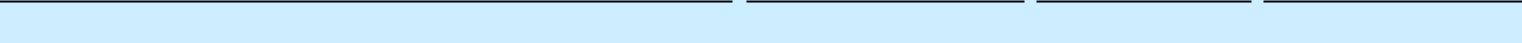 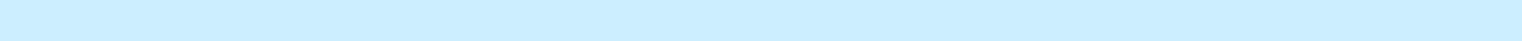 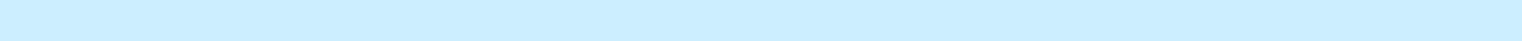 Represents the net shares acquired after withholding shares for tax obligations.Represents the value of the acquired shares based on the closing stock price on the date of vesting.10,284	115,48510,123	113,6129,962	111,7403,850	42,3594,653	69,093- 52 -DIRECTOR COMPENSATIONThe following table sets forth the total cash and equity compensation paid to non-employee directors for their service on our Board ofDirectors and committees of our Board of Directors during fiscal 2016:The amounts reported in this column reflect the aggregate grant date fair value of RSU awards to each of the non-employee directors, computed in accordance with FASB ASC Topic 718. Amounts shown do not reflect compensation actually received or that may be realized in the future by the directors. For a discussion of the assumptions relating to the valuation of the awards, please see Note 16. Stock Based Compensation to our audited consolidated financial statements included in our Annual Report on Form 10‑K for the fiscal year ended December 31, 2016.Ms. Gannon did not stand for re-election at the 2016 Annual Meeting of Stockholders held on June 3, 2016. Ms. Gannon resigned as a director and the number of directors was reduced to eight effective at the 2016 Annual Meeting of Stockholders.Compensation of Non-Employee DirectorsDirectors who are employees do not receive any compensation for their services as directors. The cash and equity compensation that we pay to our non-employee directors is comprised of the following:an annual cash retainer of $60,000 and a restricted stock award of $125,000 (based upon the closing price on the date of grant);an additional annual cash retainer of $25,000 to the Chair of the Audit Committee and an additional cash retainer of $16,000 for the other members of the Audit Committee;an additional annual cash retainer of $20,000 to the Chair of the Compensation Committee and an additional cash retainer of$10,000 for the other members of such committee;an additional annual cash retainer of $15,000 to the Chair of the Nominating and Corporate Governance Committee and an additional cash retainer of $10,000 for the other members of such committee; andan additional annual cash retainer of $30,000 to the Chairman of our Board of Directors.We reimburse our non-employee directors for reasonable out-of-pocket expenses incurred in connection with the performance of their duties as directors, including, but not limited to, travel expenses in connection with their attendance in-person at board and committee meetings.- 53 -Director Stock Ownership RequirementEach of our independent directors is required, within five years of becoming a member of our Board of Directors, to own shares of common stock equal to five times the annual cash retainer payable to non-employee directors.- 54 -REPORT OF THE AUDIT COMMITTEEThis report of the Audit Committee of our Board of Directors is required by the SEC and, in accordance with SEC rules, will not be deemed to be part of or incorporated by reference by any general statement incorporating by reference this proxy statement into any filing under the Securities Act of 1933, as amended (the "Securities Act") or the Exchange Act, except to the extent that we specifically incorporate this information by reference, and will not otherwise be deemed "soliciting material" or "filed" under either the Securities Act or the Exchange Act.The Audit Committee has reviewed and discussed with management our audited financial statements for the fiscal year ended December 31, 2016. The Audit Committee has also reviewed and discussed with Ernst & Young LLP, our independent registered public accounting firm for 2016, the audited financial statements for the fiscal year ended December 31, 2016. In addition, the Audit Committee discussed with Ernst & Young LLP those matters required to be discussed by Auditing Standard No. 16: Communications with Audit Committees, as adopted by the Public Company Accounting Oversight Board ("PCAOB"). Additionally, Ernst & Young LLP provided to the Audit Committee the written disclosures and the letter required by applicable requirements of PCAOB regarding Ernst & Young LLP's communications with the Audit Committee concerning independence. The Audit Committee also discussed with Ernst & Young LLP the accounting firm's independence.Based upon the foregoing review and discussions described in this report, the Audit Committee recommended to our Board of Directors that the audited financial statements be included in our Form 10‑K for the fiscal year ended December 31, 2016 for filing with the SEC.Respectfully submitted by:THE AUDIT COMMITTEE OF THE TRI POINTE BOARD OF DIRECTORSThomas B. Rogers, Audit Committee ChairDaniel S. FultonChristopher D. GrahamFebruary 23, 2017- 55 -MANAGEMENTSet forth below are the names, ages and positions of TRI Pointe's executive officers as of March 28, 2017. Each executive officer shall hold office until the executive officer's respective successor is elected and qualified or until the executive officer's earlier death, resignation or removal.For biographical information for Mr. Douglas F. Bauer, see "Board of Directors—Director Nominees."THOMAS J. MITCHELL. Mr. Mitchell has served as TRI Pointe's President and Chief Operating Officer since January 30, 2013. He served as a member of the board of managers of TPH LLC prior to its conversion into a corporation. Prior to forming TPH LLC in April 2009, from 1988 to 2009, Mr. Mitchell served in several capacities, including most recently Executive Vice President, for William Lyon Homes, a homebuilding company whose common stock was listed on the NYSE from 1999 until the company was taken private in 2006. Through his various roles within that company, Mr. Mitchell developed a broad background and experience in all aspects of residential construction and land development. Prior to his 20-year tenure at William Lyon Homes, Mr. Mitchell spent over two years with The Irvine Company in their community development group and over two years with Pacific Savings Bank. Throughout his career, Mr. Mitchell has obtained significant experience in land acquisition, land entitlement, land development, project planning, product design, construction operations, project and company finance, sales and marketing, customer satisfaction and warranty service. Mr. Mitchell has more than 28 years of experience in the real estate development and homebuilding industry. His accomplishments have been recognized by, among other things, him being awarded the Outstanding Home Design and National Home of the Year awards and being identified by Home Builder Executive as a Top 100 President. In 2004, Mr. Mitchell was awarded the BIA Inland Empire Builder of the Year. Mr. Mitchell received his B.A. from California State University of Long Beach.MICHAEL D. GRUBBS. Mr. Grubbs has served as TRI Pointe's Chief Financial Officer and Treasurer since January 30, 2013. Prior to forming TPH LLC in April 2009, from 1992 to 2009, Mr. Grubbs served in several capacities, including most recently the Senior Vice President and Chief Financial Officer, for William Lyon Homes, a homebuilding company whose common stock was listed on the NYSE from 1999 until the company was taken private in 2006. Prior to his 17-year tenure at William Lyon Homes, Mr. Grubbs spent five years at Kenneth Leventhal & Company where he specialized in real estate accounting and over five years at J.C. Penney Company Construction and Real Estate Division which built retail facilities throughout the Western United States. Mr. Grubbs has more than 28 years of experience in residential real estate and homebuilding finance. Mr. Grubbs is a member (inactive) of the American Institute of Certified Public Accountants and the California Society of Certified Public Accountants. Mr. Grubbs is also a former member of the Board of Directors for HomeAid Orange County, a charitable organization with the mission of building or renovating shelters for the temporarily homeless, which serves individuals and families who find themselves without shelter due to such factors as domestic violence, job loss, catastrophic illness or crisis pregnancy. He served as Treasurer and- 56 -committee chair for the Finance Focus Group. Mr. Grubbs received his B.A., magna cum laude, with honors from Arizona State University.BRADLEY W. BLANK. Mr. Blank has served as our Vice President, General Counsel and Secretary since February 2014. Prior to joining our management team, Mr. Blank worked for Gibson Dunn & Crutcher LLP where he served as corporate counsel to a variety of public and private companies, focusing on mergers and acquisition, strategic investments, securities offerings and general corporate advice. Mr. Blank received his B.A., cum laude, with honors from Pepperdine University and his law degree, cum laude, with honors from University of San Diego School of Law.GLENN J. KEELER. Mr. Keeler joined TRI Pointe in February 2013 and currently serves as our Vice President and Chief Accounting Officer. From 2011 until 2013, he served as Corporate Controller of STEC, Inc., a publicly traded, global provider of enterprise-class solid state drives. From 2006 until 2011, Mr. Keeler served as Director of Finance and Controller of Lantronix, Inc., a publicly traded designer, developer, marketer and seller of networking and communications products. Mr. Keeler spent six years at Ernst & Young LLP serving clients in the real estate, technology and manufacturing industries. Mr. Keeler is a Certified Public Accountant (inactive) in California and earned his B.A. from California State University Dominguez Hills.- 57 -SECTION 16(a) BENEFICIAL OWNERSHIP REPORTING COMPLIANCESection 16(a) of the Exchange Act requires TRI Pointe's directors and certain officers, and persons who own more than 10% of a registered class of TRI Pointe equity securities, to file with the SEC initial reports of ownership and reports of changes in ownership ofTRI Pointe common stock and other equity securities. Certain officers, directors and greater-than-ten-percent stockholders are required by SEC regulation to furnish TRI Pointe with copies of all Section 16(a) forms they file. To TRI Pointe's knowledge, based on information furnished by these persons, all Section 16(a) filing requirements applicable to TRI Pointe's directors, executive officers and greater-than-ten-percent stockholders were complied with on a timely basis during the fiscal year ended December 31, 2016.- 58 -CERTAIN RELATIONSHIPS AND RELATED PARTY TRANSACTIONSIn addition to the compensation described in the section entitled "Executive Compensation," our executive officers, directors and other related parties will be entitled to receive, or have received since the beginning of the last fiscal year, material financial and other benefits, including the following:Indemnification AgreementsWe have entered into an indemnification agreement with each of our directors and our current executive officers. These agreements require us to indemnify these individuals to the fullest extent permitted under Delaware law against liabilities that may arise by reason of their service to us, and to advance expenses incurred as a result of any proceeding against them as to which they could be indemnified.Registration Rights Agreement and Sale of Starwood Fund SharesOn January 30, 2013, TRI Pointe entered into a registration rights agreement with the former members of TPH LLC, including the Starwood Fund and Messrs. Bauer, Grubbs and Mitchell, with respect to the shares of common stock that they received as part of TRI Pointe's formation transactions. The shares are referred to collectively as the "registrable shares." After a request by the Starwood Fund, we filed an automatic shelf registration statement on Form S‑3 with respect to the potential offer and sale of the registrable shares. On March 22, 2017, the Starwood Fund sold all of its registrable shares under the shelf registration statement. We did not receive any proceeds from this sale.Acquisition from Entity Managed by an Affiliate of the Starwood Capital GroupIn May of 2016, we entered into an agreement with an affiliate of Starwood Capital Group, a then greater than 5% holder of our common stock, to acquire 52 lots located in Azusa, California, for an aggregate purchase price of $18.4 million. In October of 2016, we acquired 27 of these lots for a purchase price of $9.6 million. Our former Chairman of the Board is also the Chairman and Chief Executive Officer of Starwood Capital Group. This acquisition was approved by our independent directors.In August of 2016, we entered into an agreement with an affiliate of Starwood Capital Group to purchase 257 lots located in Castle Rock, Colorado, for an aggregate purchase price of approximately $8.6 million. In October of 2016, we acquired 126 of these lots for a purchase price of $4.2 million. This acquisition was approved by our independent directors.Acquisition from Entity Managed by an Affiliate of BlackRockIn 2016, we acquired 93 lots located in Dublin, California, for a purchase price of approximately $25.5 million from an affiliate of BlackRock, Inc., a greater than 5% holder of our common stock. This acquisition was approved by a majority of our independent directors.Conflicts of InterestConflicts of interest may exist among our directors and officers and other related parties and us as described below.- 59 -On November 3, 2013, Messrs. Bauer, Grubbs and Mitchell entered into a lock-up agreement with the Starwood Fund. Pursuant to the lock-up agreement, Messrs. Bauer, Grubbs and Mitchell each agreed that, following the consummation of the WRECO merger transaction, they would not sell to any third party certain of their shares of common stock, without the prior written consent of the Starwood Fund until the Starwood Fund (and any of its affiliates owning our common stock) owns less than 4.875% of the total common stock outstanding. As a result of Starwood Fund's sale of its registrable shares on March 22, 2017, these restrictions lapsed.TRI Pointe has adopted written Corporate Governance Guidelines that, among other things, require directors to disclose to the Chairman of our Board of Directors personal or business interests that involve an actual or potential conflict of interest. In addition, our Code of Business Conduct and Ethics requires that any transaction in which any of our directors, officers or employees has an interest must be approved by a vote of a majority of our disinterested and independent directors. Our Chief Executive Officer, Chief Financial Officer and Chief Accounting Officer (or persons performing similar functions) (collectively, "Senior Officers" and each a "Senior Officer") must comply with our Code of Ethics for Senior Executive and Financial Officers, which requires the prior written approval of the Audit Committee before a Senior Officer makes any investment, accepts any position or benefits, participates in any transaction or business arrangement or otherwise acts in a manner that creates or appears to create a conflict of interest. Neither the adoption of these policies nor any communication concerning these policies is intended to constitute a representation concerning past, present or future compliance by the persons subject to them. We cannot assure you that these policies will be successful in eliminating the influence of conflicts of interest. These policies may be amended from time to time at the discretion of our Board of Directors, without a vote of stockholders.- 60 -AUDIT COMMITTEE MATTERSIndependent Registered Public Accounting Firm FeesThe following table represents aggregate fees billed to us for the fiscal years ended December 31, 2016 and 2015 by Ernst & Young LLP. All fees below were approved by the Audit Committee in conformity with the Audit Committee's pre-approval process.Year Ended December 31,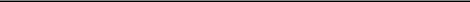 Audit Fees(1)Audit-Related Fees(2)Tax Fees(3)All Other Fees(4)Total__________2016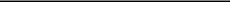 $2,428,461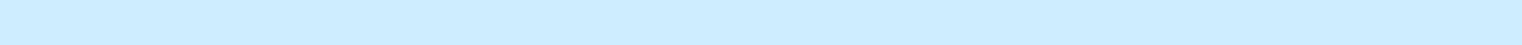 37,389459,830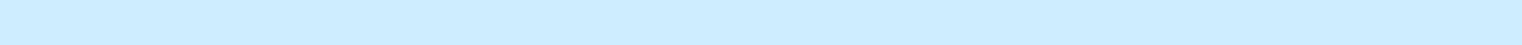 2,000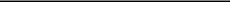 $2,927,680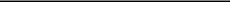 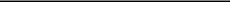 2015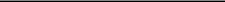 $2,817,60719,625456,8002,000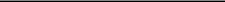 $3,296,032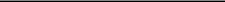 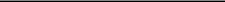 These are fees for professional services performed by Ernst & Young LLP for the audit of TRI Pointe's annual financial statements, consents and comfort letters and services that are normally provided in connection with statutory and regulatory filings or engagements.These are fees for assurance and related services performed by Ernst & Young LLP that are reasonably related to the performance of the audit or review of TRI Pointe's financial statements. This includes employee benefit plan audits, due diligence related to mergers and acquisitions, and consulting on financial accounting/reporting standards.These are fees for professional services performed by Ernst & Young LLP with respect to tax compliance, tax advice and tax planning. This includes the preparation of TRI Pointe's and its consolidated subsidiaries' original and amended tax returns, refund claims, payment planning, tax audit assistance and tax work stemming from "Audit-Related" items.These are fees for other permissible work performed by Ernst & Young LLP that does not meet the above category descriptions.Policy on Audit Committee Pre-Approval of Audit and Permissible Non-Audit ServicesThe Audit Committee has responsibility for establishing policies and procedures for the pre-approval of audit and non-audit services rendered by our independent registered public accounting firm, Ernst & Young LLP. The Audit Committee has the sole authority and responsibility to select, appoint, evaluate, compensate, retain and oversee the work of any independent registered public accounting firm engaged for the purpose of preparing or issuing an audit report or performing other audit, review or attest services for us (including resolution of disagreements between management and the independent registered public accounting firm regarding financial reporting). Our internal auditing function and the independent registered public accounting firm reports directly to the Audit Committee. The Audit Committee has the sole authority to approve all audit engagement fees and terms, and the Audit Committee, or the Chair of the Audit Committee, must pre-approve any audit and non-audit services provided to us by the independent registered public accounting firm and the fees and terms thereof (provided that the Chair may not pre-approve services in excess of $25,000 and must report any such approval to the full Audit Committee at the next regularly scheduled meeting of the Audit Committee).- 61 -STOCKHOLDER PROPOSALS FOR 2018 ANNUAL MEETINGStockholders who wish to submit a proposal to be considered for inclusion in our proxy statement and form of proxy for the 2018 Annual Meeting of Stockholders may do so by following the procedures set forth in Rule 14a‑8 under the Exchange Act. To be eligible for inclusion, proposals must be submitted in writing and received by us on or before December 15, 2017 at TRI Pointe Group, Inc., 19540 Jamboree Road, Suite 300, Irvine, California 92612, Attention: Corporate Secretary.Any stockholder who intends to nominate an individual for election to our Board of Directors or submit a matter for consideration at the 2018 annual meeting, other than by submitting a proposal to be included in our 2018 proxy statement, must give timely notice according to our Bylaws. Our Bylaws provide that, to be timely for submission to the 2018 annual meeting, a stockholder's notice must be mailed to and received at our principal executive offices, at 19540 Jamboree Road, Suite 300, Irvine, California 92612 not less than 90 days nor more than 120 days prior to the first anniversary of the date on which we first mailed our proxy materials or notice of availability of proxy materials (whichever is earlier) for the 2017 annual meeting; provided, however, that if the 2018 annual meeting is held or the 2018 annual meeting date is called for a date that is not within 30 days from the first anniversary date of the 2017 annual meeting, then written notice by a stockholder in order to be timely must be received no earlier than the 120th day before the date of such annual meeting and not later than the later of the 90th day before the date of such annual meeting, as originally convened, or the close of business on the tenth day following the day on which the first public disclosure of the date of such annual meeting was made.For each matter any stockholder intends to bring before the 2018 annual meeting, the stockholder's notice must comply with all applicable provisions of our Bylaws, including a description of the proposal or business (including the complete text of any resolutions to be presented at the annual meeting, and, in the event that such business includes a proposal to amend our Bylaws, the text of the proposed amendment), the reasons for conducting such business at the annual meeting, and any material interest the stockholder has in that business as well as information regarding the stockholder, the number of shares of our common stock that the stockholder owns and a representation that such stockholder intends to appear in person or by proxy at the annual meeting. Any stockholder proposals must also comply in all respects with the rules and regulations of the SEC. For more information, and for more detailed requirements, please refer to our Amended and Restated Bylaws, filed as Exhibit 3.2 to our Current Report on Form 8‑K, filed with the SEC on October 27, 2016.- 62 -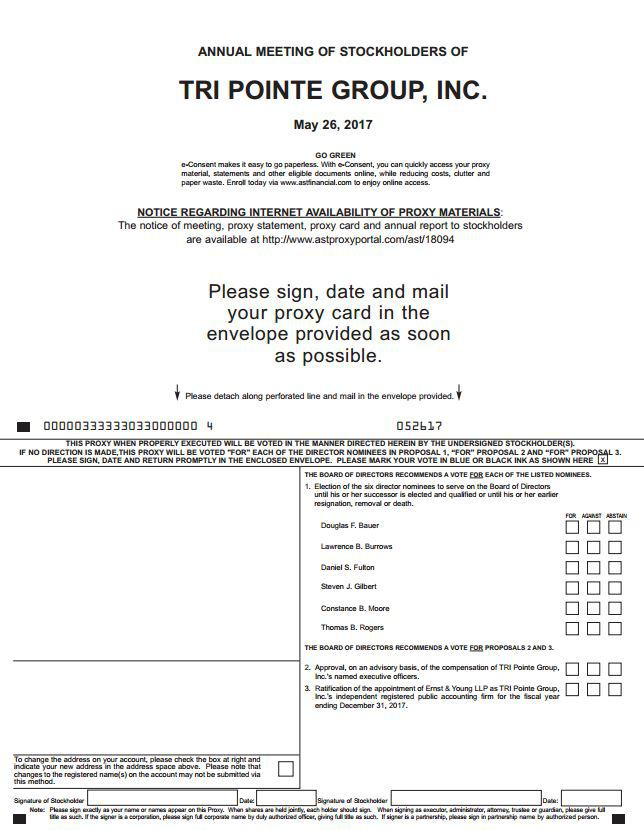 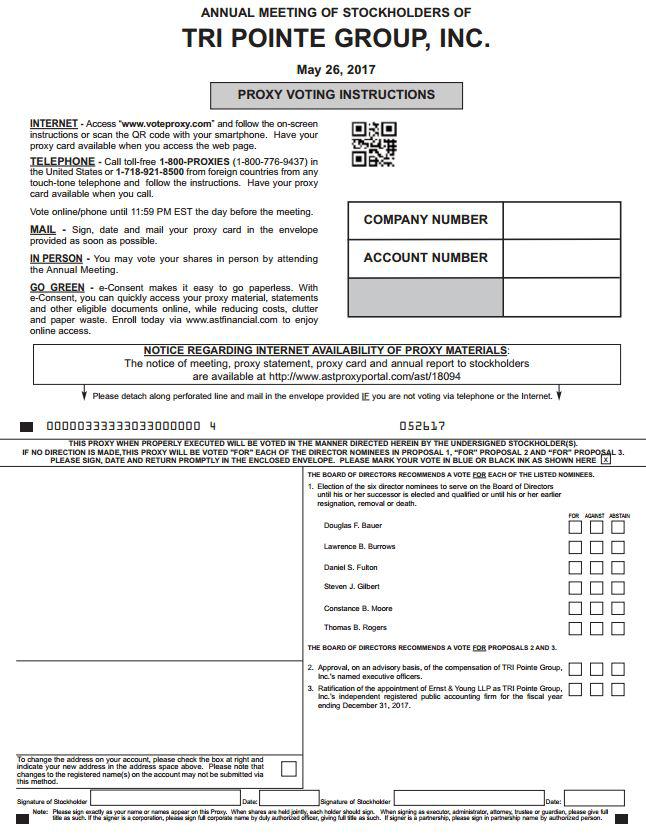 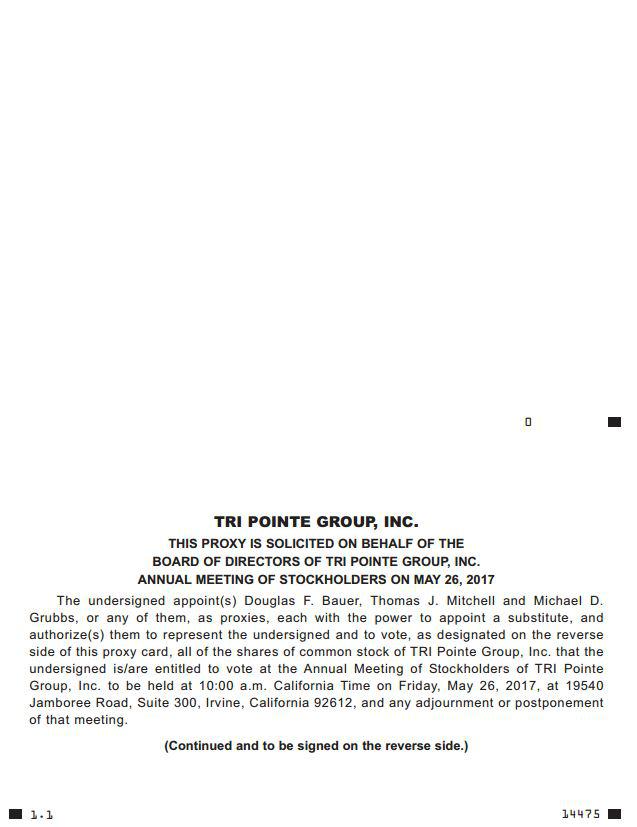 NameNameAgeAgePositionMr. Steven J. GilbertMr. Steven J. Gilbert70Chairman of the BoardMr. Douglas F. BauerMr. Douglas F. Bauer56Chief Executive Officer and DirectorMr. Lawrence B. BurrowsMr. Lawrence B. Burrows64Independent DirectorMr. Daniel S. FultonMr. Daniel S. Fulton68Independent DirectorMs. Constance B. MooreMs. Constance B. Moore61Independent DirectorMr. Thomas B. RogersMr. Thomas B. Rogers77Independent DirectorNominating andNameNameAuditAuditCompensationCompensationCorporate GovernanceLawrence B. BurrowsLawrence B. BurrowsXDaniel S. FultonDaniel S. FultonXXXXSteven J. GilbertSteven J. GilbertXXX*Constance B. MooreConstance B. MooreXXX*X*Thomas B. RogersThomas B. RogersX*X*X__________*  Committee Chair*  Committee Chair*  Committee ChairOur Peer GroupBeazer Homes USAM/I HomesCalAtlantic GroupMeritage HomesD.R. HortonNVRHovnanian EnterprisesPulteGroupKB HomeTaylor MorrisonLennarToll BrothersM.D.C.20152016%ExecutiveExecutiveBase SalaryBase SalaryBase SalaryBase SalaryIncreaseDouglas F. BauerDouglas F. Bauer$600,000$700,00017%Thomas J. MitchellThomas J. Mitchell$575,000$675,00017%Michael D. GrubbsMichael D. Grubbs$500,000$550,00010%Bradley W. BlankBradley W. Blank$350,000$385,00010%Glenn J. KeelerGlenn J. Keeler$250,000$260,0004%2015 Annual Incentive Target2015 Annual Incentive Target2015 Annual Incentive Target2015 Annual Incentive Target2015 Annual Incentive Target2016 Annual Incentive Target2016 Annual Incentive Target2016 Annual Incentive Target2016 Annual Incentive TargetExecutiveExecutive% of Salary% of Salary$% of Salary% of Salary$Douglas F. BauerDouglas F. Bauer110%$660,000140%$980,000Thomas J. MitchellThomas J. Mitchell110%$632,500140%$945,000Michael D. GrubbsMichael D. Grubbs110%$550,000120%$660,000Bradley W. BlankBradley W. Blank60%$210,00070%$269,500Glenn J. KeelerGlenn J. Keeler75%$187,50075%$195,000Founding NEO PayoutOther NEO PayoutAchievement Level% of Business Plan(as % of 2016 Annual Incentive(as % of 2016 Annual IncentiveAchievement Level% of Business PlanTarget)Target)Target)Target)Threshold75%25%50%Target100%75%100%Maximum125%200%200%2016 Annual Incentive Payout2016 Annual Incentive Payout2016 Annual Incentive Payout2016 Annual Incentive PayoutAnnual Incentive Based on Pre-tax IncomeAnnual Incentive Based on Pre-tax IncomePerf. (%)Perf. (%)% of Salary% of Salary$Douglas F. BauerDouglas F. Bauer107.6%158.3%$1,108,380Thomas J. MitchellThomas J. Mitchell107.6%158.3%$1,068,795Michael D. GrubbsMichael D. Grubbs107.6%135.7%$746,460Bradley W. BlankBradley W. Blank107.6%91.3%$351,428Glenn J. KeelerGlenn J. Keeler107.6%97.8%$254,2802016 Long-term Incentive Award Target Values(1)2016 Long-term Incentive Award Target Values(1)2016 Long-term Incentive Award Target Values(1)2016 Long-term Incentive Award Target Values(1)2016 Long-term Incentive Award Target Values(1)2016 Long-term Incentive Award Target Values(1)2016 Long-term Incentive Award Target Values(1)Performance- BasedPerformance- BasedExecutiveExecutiveRSUsRSUsTime-Based RSUsTime-Based RSUsTotalDouglas F. BauerDouglas F. Bauer$1,560,000$1,040,000$2,600,000Thomas J. MitchellThomas J. Mitchell$1,500,000$1,000,000$2,500,000Michael D. GrubbsMichael D. Grubbs$660,000$440,000$1,100,000Bradley W. BlankBradley W. Blank$——$290,000$290,000Glenn J. KeelerGlenn J. Keeler$——$203,000$203,000TargetTargetBaseBaseTargetTargetLong-termLong-termExecutiveExecutiveSalarySalaryAnnual IncentiveAnnual IncentiveAnnual IncentiveIncentiveIncentiveTotalDouglas F. BauerDouglas F. Bauer$775,000$1,085,000$2,600,000$4,460,000Thomas J. MitchellThomas J. Mitchell$745,000$1,043,000$2,500,000$4,288,000Michael D. GrubbsMichael D. Grubbs$600,000$720,000$1,200,000$2,520,000Bradley W. BlankBradley W. Blank$410,000$307,500$316,859$1,034,359Glenn J. KeelerGlenn J. Keeler$280,000$210,000$230,443$720,443TargetTargetBaseBaseTargetTargetLong-termLong-termExecutiveExecutiveSalarySalaryAnnual IncentiveAnnual IncentiveIncentiveIncentiveTotalDouglas F. BauerDouglas F. Bauer$700,000$980,000$2,600,000$4,280,000Thomas J. MitchellThomas J. Mitchell$675,000$945,000$2,500,000$4,120,000Michael D. GrubbsMichael D. Grubbs$550,000$660,000$1,100,000$2,310,000Bradley W. BlankBradley W. Blank$385,000$269,500$290,000$944,500Glenn J. KeelerGlenn J. Keeler$260,000$195,000$203,000$658,000PositionOwnership GuidelineDirectors5 times annual cash retainerCEO5 times base salaryCOO5 times base salaryCFO3 times base salaryCorporate vice presidents1 times base salaryPresidents of homebuilding subsidiaries1 times base salaryName of Beneficial OwnerShares Beneficially Owned(1)Percentage(2)Directors and Executive Officers:Douglas F. Bauer(3)1,072,823*Lawrence B. Burrows35,450*Daniel S. Fulton(4)56,987*Steven J. Gilbert46,125*Constance B. Moore46,914*Thomas B. Rogers43,415*Bradley W. Blank14,725*Michael D. Grubbs(5)945,975*Glenn J. Keeler15,412*Thomas J. Mitchell(6)1,198,928*All directors and current executive officers as a group (10 persons)3,476,7542.25% or more Stockholders:BlackRock, Inc.(7)(8)17,331,53310.9Dimensional Fund Advisors LP(7)(9)12,004,7467.5Hotchkis and Wiley Capital Management, LLC(7)(10)12,665,1528.0The Vanguard Group(7)(11)10,969,2206.9__________Number ofNumber ofSecurities to beSecurities to beNumber of SecuritiesIssued UponIssued UponRemaining Available for FutureExercise ofExercise ofWeighted-AverageWeighted-AverageIssuance Under EquityOutstandingOutstandingExercise Price ofExercise Price ofCompensation PlansOptions,Options,OutstandingOutstanding(ExcludingWarrants andWarrants andOptions, WarrantsOptions, WarrantsSecurities ReflectedRights (#)Rights (#)and Rights ($)and Rights ($)in Column (a)) (#)Plan Category(a)(a)(b)(b)(c)Equity compensation plans approved by securityholders6,384,089$ 6.11(1)7,605,118Equity compensation plans not approved bysecurity holders—————Total6,384,089$ 6.11(1)7,605,118____________________Stock AwardsStock AwardsOptionStock AwardsStock AwardsAwards ($)YearSalary ($)Bonus ($)($)(1)Awards ($)YearSalary ($)Bonus ($)($)(1)(1)2016673,077——2,455,747—2015580,769——3,120,788—2014500,000150,000499,993499,9992016648,077——2,361,284—2015555,769——2,912,740—2014475,000150,000487,493487,5022016536,539——1,038,962—2015490,385——2,080,525—2014450,000150,000474,994474,9962016375,577——289,996—2015345,192——200,000—2014306,250——99,995—2016257,308——202,992—2015240,385——200,000—2014200,00050,000124,994—Non-EquityNon-EquityIncentive PlanIncentive PlanAll OtherAll OtherCompensation ($)Compensation ($)Compensation ($)Compensation ($)Total ($)1,108,380(2)29,070(3)4,266,274745,80020,6404,467,997415,50020,2202,085,7121,067,795(2)15,660(4)4,092,816714,7257,7104,190,944394,7257,7102,002,430746,460(2)13,800(5)2,335,761621,5005,8503,198,260373,9507,7041,931,644351,428(2)7,9501,024,951277,200——822,392162,500——568,745254,280(2)7,950722,530247,500——687,885200,000——574,994All OtherAll OtherStockOptionAwards;Awards;Exercise orGrant DateNumber ofNumber ofBase Price ofFair ValueShares ofSecuritiesOptionof StockEstimated Possible Payouts UnderEstimated Possible Payouts UnderEstimated Possible Payouts UnderEstimated Future Payouts UnderEstimated Future Payouts UnderEstimated Future Payouts UnderStock orUnderlyingAwardsand OptionNon-Equity Incentive Plan AwardsNon-Equity Incentive Plan AwardsNon-Equity Incentive Plan AwardsEquity Incentive Plan AwardsEquity Incentive Plan AwardsEquity Incentive Plan AwardsUnits (#)Options (#)($/Sh)Awards(1)ThresholdMaximumThresholdMaximumNameGrant Date($)Target ($)($)(#)Target (#)(#)Douglas F. Bauer3/1/2016245,000735,0001,960,000111,535148,713297,42699,142—N/A$2,455,747Thomas J. Mitchell3/1/2016236,250708,7501,890,000107,245142,993285,98695,328—N/A$2,361,284Michael D. Grubbs3/1/2016165,000495,0001,320,00047,18862,917125,83441,944—N/A$1,038,962Bradley W. Blank3/1/2016134,750269,500539,000———27,645—N/A$289,996Glenn J. Keeler3/1/201697,500195,000390,000———19,351—N/A$202,992__________Change in ControlInvoluntaryInvoluntaryWith VoluntaryTermination ForTerminationTermination forCause or VoluntaryWithout Cause orGood Reason orTermination OtherVoluntaryChange in ControlInvoluntaryThan for GoodTermination forWithoutTermination WithoutDeath orNamePayments and BenefitsReason ($)Good Reason ($)Termination ($)Cause ($)Disability ($)Douglas F. BauerSeverance—3,360,000—5,040,0001,108,380Douglas F. BauerEquity awards——5,294,2835,294,2831,519,418Equity awards——5,294,2835,294,2831,519,418Health benefits—36,000—36,000—Total—3,396,0005,294,28310,370,2832,627,798Thomas J. MitchellSeverance—2,430,000—4,050,0001,068,795Thomas J. MitchellEquity awards——5,026,4925,026,4921,432,314Equity awards——5,026,4925,026,4921,432,314Health benefits—36,000—36,000—Total—2,466,0005,026,4929,112,4922,501,109Michael D. GrubbsSeverance—1,815,000—3,025,000746,460Michael D. GrubbsEquity awards——2,869,9352,869,935890,396Equity awards——2,869,9352,869,935890,396Health benefits—36,000—36,000—Total—1,851,0002,869,9355,930,9351,636,856Bradley W. BlankSeverance—654,500—654,500351,428Bradley W. BlankEquity awards——443,289443,289—Equity awards——443,289443,289—Health benefits—24,000—24,000—Total—678,500443,2891,121,789351,428Glenn J. KeelerSeverance—483,750—483,750254,280Glenn J. KeelerEquity awards——353,997353,997—Equity awards——353,997353,997—Health benefits—24,000—24,000—Total—507,750353,997861,747254,280Option AwardsOption AwardsStock AwardsStock AwardsEquity IncentiveEquity Incentive PlanNumber ofNumber ofPlan Awards:Awards: Market orSecuritiesSecuritiesNumber ofMarket ValueNumber ofPayout Value ofUnderlyingUnderlyingShares or Unitsof Shares orUnearned Shares,Unearned Shares,UnexercisedUnexercisedOptionOptionOptionof Stock ThatUnits of StockUnits or OtherUnits or Other RightsOptionsOptionsExerciseExpirationExpirationHave NotThat Have NotRights That HaveThat Have Not VestedNameExercisable (#)Unexercisable (#)Price ($)DateDateVested (#)Vested($)Not Vested (#)($)Douglas F. Bauer94,067(1)—17.001/30/202335,236(2)17,618(2)16.174/7/202410,309(3)118,347102,951(4)1,181,87799,142(5)1,138,150111,535(6)1,280,419Thomas J.94,067(1)—17.001/30/2023Mitchell34,354(2)17,179(2)16.174/7/202434,354(2)17,179(2)16.174/7/202410,050(3)115,37496,088(4)1,103,08595,328(5)1,094,365107,245(6)1,231,170Michael D.94,067(1)—17.001/30/2023Grubbs33,474(2)16,737(2)16.174/7/202433,474(2)16,737(2)16.174/7/20249,793(3)112,42468,634(4)787,91841,944(5)481,51747,188(6)541,715Bradley W. Blank2,062(3)23,6728,907(7)102,25227,645(5)317,365Glenn J. Keeler2,578(3)29,5958,907(7)102,25219,351(5)222,149__________Option AwardsOption AwardsOption AwardsStock AwardsStock AwardsNumber of SharesNumber of SharesAcquired on ExerciseValue Realized onValue Realized onAcquired onValue Realized onName(#)Exercise ($)Exercise ($)Vesting (#)(1)Vesting ($)(2)Douglas F. Bauer——Thomas J. Mitchell——Michael D. Grubbs——Bradley W. Blank——Glenn J. Keeler——__________Fees earned or paid inFees earned or paid inNamecash ($)Stock Awards ($)(1)Total ($)Lawrence B. BurrowsLawrence B. Burrows63,750124,997188,747Daniel S. FultonDaniel S. Fulton73,000124,997197,997Kristin F. Gannon(2)Kristin F. Gannon(2)24,438——24,438Steven J. GilbertSteven J. Gilbert102,500124,997227,497Christopher D. GrahamChristopher D. Graham68,000124,997192,997Constance B. MooreConstance B. Moore72,500124,997197,497Thomas B. RogersThomas B. Rogers77,500124,997202,497Barry S. SternlichtBarry S. Sternlicht97,500124,997222,497__________NameNameAgeAgePosition with TRI PointeDouglas F. BauerDouglas F. Bauer56Chief Executive OfficerThomas J. MitchellThomas J. Mitchell56President and Chief Operating OfficerMichael D. GrubbsMichael D. Grubbs58Chief Financial Officer and TreasurerBradley W. BlankBradley W. Blank38Vice President, General Counsel and SecretaryGlenn J. KeelerGlenn J. Keeler40Vice President and Chief Accounting Officer